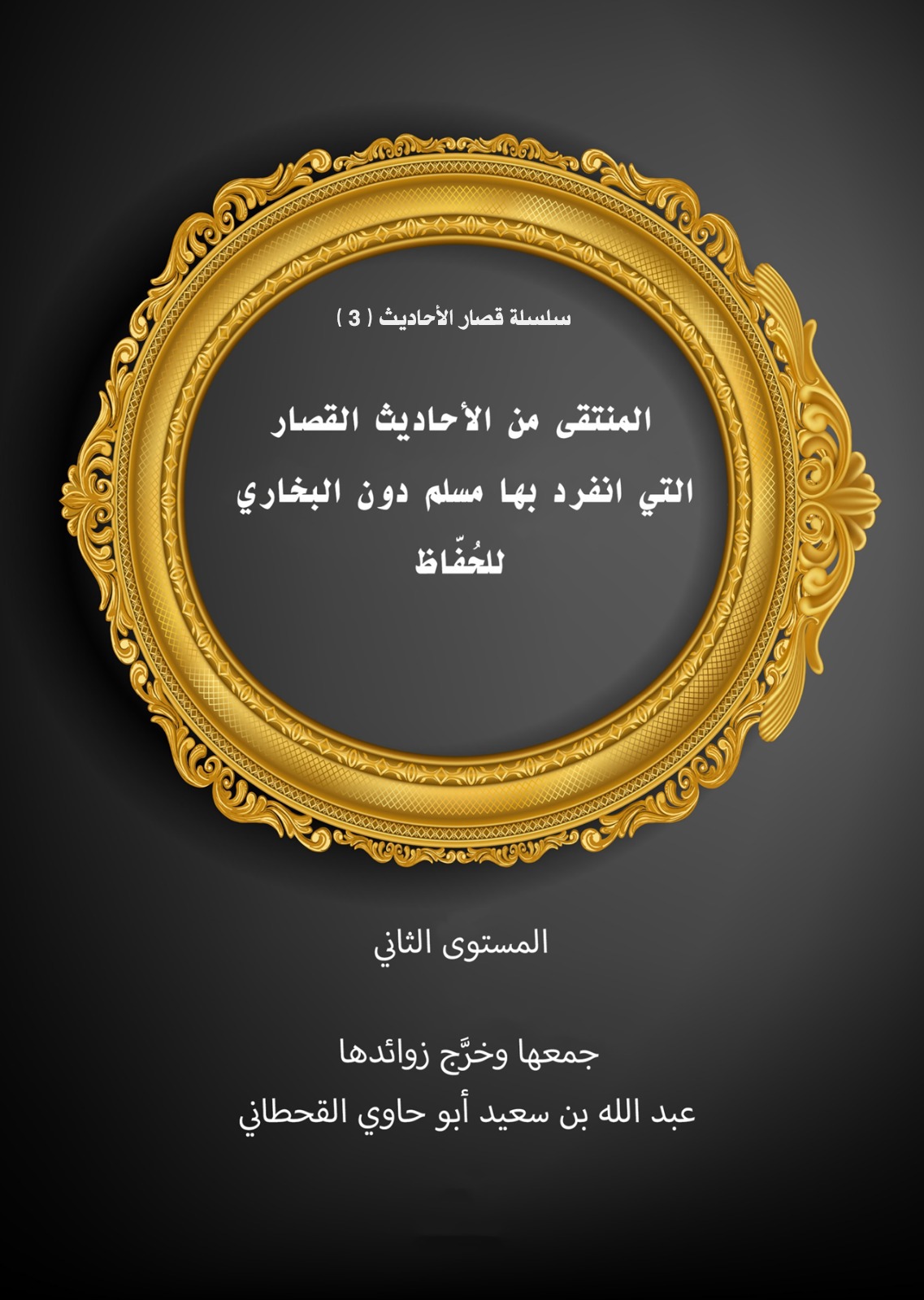 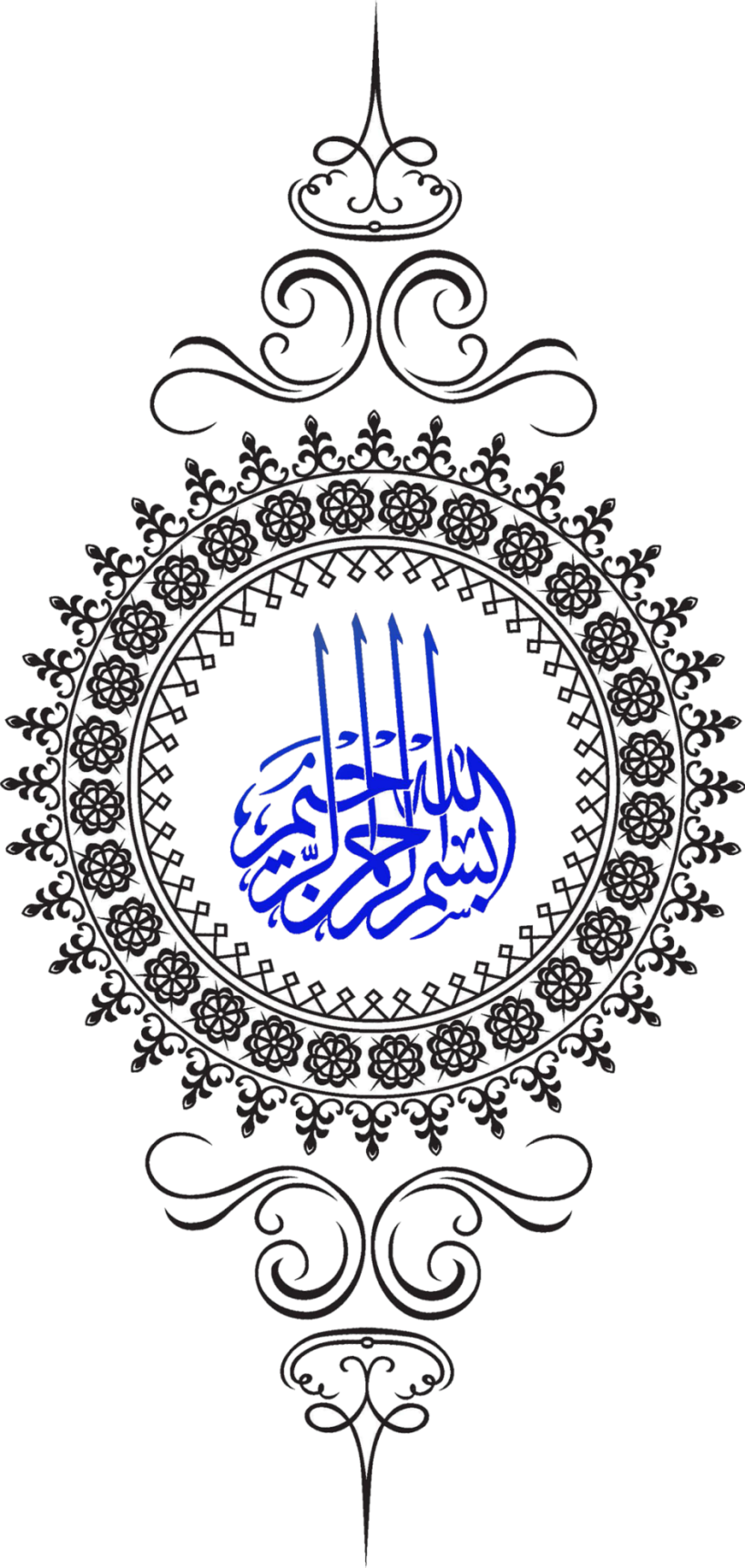 عَن سَمُرةَ بنِ جُندبٍ، والمُغيرةِ بنِ شعبةَ قالا: قال رسول الله: «مَنْ حَدَّثَ عَنِّي بِحَدِيثٍ يُرَى أَنَّهُ كَذِبٌ، فَهُوَ أَحَدُ الْكَاذِبِينَ».عن أبي هريرة  قال: قَالَ رَسُولُ اللَّهِ: «كَفَى بِالْمَرْءِ كَذِبًا أَنْ يُحَدِّثَ بِكُلِّ مَا سَمِعَ». 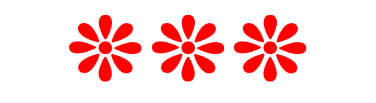 كِتَاب الْإِيمَان [٣] عَنْ عُثْمَانَ قَالَ: قَالَ رَسُولُ اللَّهِ: «مَنْ مَاتَ، وَهُوَ يَعْلَمُ أَنَّهُ لَا إِلَهَ إِلَّا اللَّهُ دَخَلَ الْجَنَّةَ».  [٤] عَنِ الْعَبَّاسِ بْنِ عَبْدِ الْمُطَّلِبِ  أَنَّهُ سَمِعَ رَسُولَ اللَّهِ يَقُولُ: «ذَاقَ طَعْمَ الْإِيمَانِ مَنْ رَضِيَ بِاللَّهِ رَبًّا، وَبِالْإِسْلَامِ دِينًا، وَبِمُحَمَّدٍ رَسُولًا». [٥] عَنْ سُفْيَانَ بْنِ عَبْدِ اللَّهِ الثَّقَفِيِّ قَالَ: قُلْتُ: يَا رَسُولَ اللَّهِ، قُلْ لِي فِي الْإِسْلَامِ قَوْلًا لَا أَسْأَلُ عَنْهُ أَحَدًا بَعْدَكَ. وَفِي حَدِيثِ أَبِي أُسَامَةَ: غَيْرَكَ. قَالَ: «قُلْ آمَنْتُ بِاللَّهِ فَاسْتَقِمْ». [٦] عَنْ أَبِي هُرَيْرَةَ، قَالَ: قَالَ رَسُولُ اللَّهِ: «لَا تَدْخُلُونَ الْجَنَّةَ حَتَّى تُؤْمِنُوا، وَلَا تُؤْمِنُوا حَتَّى تَحَابُّوا، أَوَلَا أَدُلُّكُمْ عَلَى شَيْءٍ إِذَا فَعَلْتُمُوهُ تَحَابَبْتُمْ؟ أَفْشُوا السَّلَامَ بَيْنَكُمْ». [٧] عَنْ تَمِيمٍ الدَّارِيِّ  أَنَّ النَّبِيَّ قَالَ: «الدِّينُ النَّصِيحَةُ». قُلْنَا: لِمَنْ؟ قَالَ: «لِلَّهِ وَلِكِتَابِهِ وَلِرَسُولِهِ وَلِأَئِمَّةِ الْمُسْلِمِينَ وَعَامَّتِهِمْ». [٨] عَنْ أَبِي هُرَيْرَةَ  قَالَ: قَالَ رَسُولُ اللَّهِ: «اثْنَتَانِ فِي النَّاسِ هُمَا بِهِمْ كُفْرٌ: الطَّعْنُ فِي النَّسَبِ، وَالنِّيَاحَةُ عَلَى الْمَيِّتِ». [٩] عن جابرِ بنِ عبدِاللهقال: سَمِعْتُ النَّبِيَّ يَقُولُ: «إِنَّ بَيْنَ الرَّجُلِ وَبَيْنَ الشِّرْكِ وَالْكُفْرِ تَرْكَ الصَّلَاةِ». [١٠] عَنْ أَبِي هُرَيْرَةَ، قَالَ: قَالَ رَسُولُ اللَّهِ: «ثَلَاثَةٌ لَا يُكَلِّمُهُمُ اللَّهُ يَوْمَ الْقِيَامَةِ، وَلَا يُزَكِّيهِمْ - قَالَ أَبُو مُعَاوِيَةَ: وَلَا يَنْظُرُ إِلَيْهِمْ- وَلَهُمْ عَذَابٌ أَلِيمٌ: شَيْخٌ زَانٍ، وَمَلِكٌ كَذَّابٌ، وَعَائِلٌ مُسْتَكْبِرٌ». [11] عَنْ أَبِي هُرَيْرَةَ، أَنَّ رَسُولَ اللَّهِ قَالَ: «بَادِرُوا بِالْأَعْمَالِ فِتَنًا كَقِطَعِ اللَّيْلِ الْمُظْلِمِ، يُصْبِحُ الرَّجُلُ مُؤْمِنًا، وَيُمْسِي كَافِرًا - أَوْ: يُمْسِي مُؤْمِنًا، وَيُصْبِحُ كَافِرًا- يَبِيعُ دِينَهُ بِعَرَضٍ مِنَ الدُّنْيَا». [١٢] عَنْ عَبْدِ الله بن مسعود قَالَ: سُئِلَ النَّبِيُّ عَنِ الْوَسْوَسَةِ، قَالَ: «تِلْكَ مَحْضُ الْإِيمَانِ». [١٣] عَنْ أَبِي هُرَيْرَةَ، قَالَ: قَالَ رَسُولُ اللَّهِ: «بَدَأَ الْإِسْلَامُ غَرِيبًا، وَسَيَعُودُ كَمَا بَدَأَ غَرِيبًا، فَطُوبَى لِلْغُرَبَاءِ». [١٤] عَنْ أَنَسٍ، أَنَّ رَسُولَ اللَّهِ قَالَ: «لَا تَقُومُ السَّاعَةُ حَتَّى لَا يُقَالَ فِي الْأَرْضِ: اللَّهُ اللَّهُ». [١٥] عَنْ أَبِي ذَرٍّ قَالَ: سَأَلْتُ رَسُولَ اللَّهِ، هَلْ رَأَيْتَ رَبَّكَ؟ قَالَ: «نُورٌ، أَنَّى أَرَاهُ؟». [١٦] عَنْ أَنَسِ بْنِ مَالِكٍ قَالَ: قَالَ رَسُولُ اللَّهِ: «أَنَا أَكْثَرُ الْأَنْبِيَاءِ تَبَعًا يَوْمَ الْقِيَامَةِ، وَأَنَا أَوَّلُ مَنْ يَقْرَعُ بَابَ الْجَنَّةِ». [17] عن أنسِ بْنِ مالكٍ، قَالَ: قَالَ رَسُولُ اللَّهِ: «آتِي بَابَ الْجَنَّة يَوْمَ الْقِيَامَةِ، فَأَسْتَفْتِحُ، فَيَقُولُ الْخَازِنُ: مَنْ أَنْتَ؟ فَأَقُولُ: مُحَمَّدٌ، فَيَقُولُ: بِكَ أُمِرْتُ، لَا أَفْتَحُ لِأَحَدٍ قَبْلَكَ». [١٨] عَنْ أَنَسٍ، أَنَّ رَجُلًا قَالَ: يَا رَسُولَ اللَّهِ، أَيْنَ أَبِي؟ قَالَ: «فِي النَّارِ» فَلَمَّا قَفَّى دَعَاهُ، فَقَالَ: «إِنَّ أَبِي وَأَبَاكَ فِي النَّارِ».كِتَاب الطَّهَارَة [١٩] عَنْ عُثْمَانَ بْنِ عَفَّانَ قَالَ: سَمِعْتُ رَسُولَ اللَّهِ يَقُولُ: «مَنْ تَوَضَّأَ لِلصَّلَاةِ، فَأَسْبَغَ الْوُضُوءَ، ثُمَّ مَشَى إِلَى الصَّلَاةِ الْمَكْتُوبَةِ، فَصَلَّاهَا مَعَ النَّاسِ أَوْ مَعَ الْجَمَاعَةِ أَوْ فِي الْمَسْجِدِ غَفَرَ اللَّهُ لَهُ ذُنُوبَهُ». [٢٠] عَنْ أَبِي هُرَيْرَةَ أَنَّ رَسُولَ اللَّهِ قَالَ: «الصَّلَوَاتُ الْخَمْسُ، وَالْجُمْعَةُ إِلَى الْجُمْعَةِ كَفَّارَةٌ لِمَا بَيْنَهُنَّ مَا لَمْ تُغْشَ الْكَبَائِرُ». [٢١] عَنْ جَابِرٍ، قال: أَخْبَرَنِي عُمَرُ بْنُ الْخَطَّابِ أَنَّ رَجُلًا تَوَضَّأَ، فَتَرَكَ مَوْضِعَ ظُفُرٍ عَلَى قَدَمِهِ، فَأَبْصَرَهُ النَّبِيُّ، فَقَالَ: «ارْجِعْ، فَأَحْسِنْ وُضُوءَكَ» فَرَجَعَ، ثُمَّ صَلَّى. [٢٢] عَنْ عُثْمَانَ بْنِ عَفَّانَ قَالَ: قَالَ رَسُولُ اللَّهِ: «مَنْ تَوَضَّأَ، فَأَحْسَنَ الْوُضُوءَ خَرَجَتْ خَطَايَاهُ مِنْ جَسَدِهِ حَتَّى تَخْرُجَ مِنْ تَحْتِ أَظْفَارِهِ». [٢٣] عَنْ عَائِشَةَ أَنَّ النَّبِيَّ «كَانَ إِذَا دَخَلَ بَيْتَهُ بَدَأَ بِالسِّوَاكِ». [٢٤] عَنْ أَنَسِ بْنِ مَالِكٍ قَالَ: «وقِّتَ لَنَا فِي: قَصِّ الشَّارِبِ، وَتَقْلِيمِ الْأَظْفَارِ، وَنَتْفِ الْإِبِطِ، وَحَلْقِ الْعَانَةِ، أَنْ لَا نَتْرُكَ أَكْثَرَ مِنْ أَرْبَعِينَ لَيْلَةً». [٢٥] عَنْ أَبِي هُرَيْرَةَ أَنَّ رَسُولَ اللَّهِ قَالَ: «اتَّقُوا اللَّعَّانَيْنِ» قَالُوا: وَمَا اللَّعَّانَانِ يَا رَسُولَ اللَّهِ؟ قَالَ: «الَّذِي يَتَخَلَّى فِي طَرِيقِ النَّاسِ، أَوْ فِي ظِلِّهِمْ». [٢٦] عن عليٍّ بنِ أبي طالبٍ  قَالَ: «جَعَلَ رَسُولُ اللَّهِ ثَلَاثَةَ أَيَّامٍ وَلَيَالِيَهُنَّ لِلْمُسَافِرِ، وَيَوْمًا وَلَيْلَةً لِلْمُقِيمِ». [٢٧] عَنْ عَائِشَةَ قَالَتْ: قَالَ لِي رَسُولُ اللَّهِ: «نَاوِلِينِي الْخُمْرَةَ مِنَ الْمَسْجِدِ». قَالَتْ: فَقُلْتُ: إِنِّي حَائِضٌ. فَقَالَ: «إِنَّ حَيْضَتَكِ لَيْسَتْ فِي يَدِكِ». [٢٨] عَنْ أَبِي سَعِيدٍ الْخُدْرِيِّ، قَالَ: قَالَ رَسُولُ اللَّهِ: «إِذَا أَتَى أَحَدُكُمْ أَهْلَهُ، ثُمَّ أَرَادَ أَنْ يَعُودَ، فَلْيَتَوَضَّأْ» زَادَ أَبُو بَكْرٍ فِي حَدِيثِهِ: «بَيْنَهُمَا وُضُوءً». وَقَالَ: «ثُمَّ أَرَادَ أَنْ يُعَاوِدَ». [٢٩] عَن عمرِو بنِ دِينَارٍ، قَالَ: أَكْبَرُ عِلْمِي، وَالَّذِي يَخْطِرُ عَلَى بَالِي، أَنَّ أَبَا الشَّعْثَاءِ أَخْبَرَنِي، أَنَّ ابْنَ عَبَّاسٍ أَخْبَرَهُ: أَنَّ رَسُولَ اللَّهِ كَانَ يَغْتَسِلُ بِفَضْلِ مَيْمُونَةَ. [٣٠] عَنْ أُمِّ سَلَمَةَ، قَالَتْ: قُلْتُ: يَا رَسُولَ اللَّهِ، إِنِّي امْرَأَةٌ أَشُدُّ ضَفْرَ رَأْسِي، فَأَنْقُضُهُ لِغُسْلِ الْجَنَابَةِ. قَالَ: «لَا، إِنَّمَا يَكْفِيكِ أَنْ تَحْثِي عَلَى رَأْسِكِ ثَلَاثَ حَثَيَاتٍ، ثُمَّ تُفِيضِينَ عَلَيْكِ الْمَاءَ، فَتَطْهُرِينَ». [31] عن أَبِي سَعِيدٍ الْخُدْرِيِّ، أَنَّ رَسُولَ اللَّهِ قَالَ: «لَا يَنْظُرُ الرَّجُلُ إِلَى عَوْرَةِ الرَّجُلِ، وَلَا الْمَرْأَةُ إِلَى عَوْرَةِ الْمَرْأَةِ، وَلَا يُفْضِي الرَّجُلُ إِلَى الرَّجُلِ فِي ثَوْبٍ وَاحِدٍ، وَلَا تُفْضِي الْمَرْأَةُ إِلَى الْمَرْأَةِ فِي الثَّوْبِ الْوَاحِدِ». [٣٢] عَنْ عَبْدِ اللَّهِ بْنِ عَبَّاسٍ، قَالَ: سَمِعْتُ رَسُولَ اللَّهِ يَقُولُ: «إِذَا دُبِغَ الْإِهَابُ، فَقَدْ طَهُرَ». [٣٣] عَنِ ابْنِ عُمَرَ أَنَّ رَجُلًا مَرَّ، وَرَسُولُ اللَّهِ يَبُولُ، فَسَلَّمَ، فَلَمْ يَرُدَّ عَلَيْهِ. [٣٤] عن أَنَسٍ قال: كَانَ أَصْحَابُ رَسُولِ اللَّهِ يَنَامُونَ، ثُمَّ يُصَلُّونَ، وَلَا يَتَوَضَّؤونَ.كِتَاب الصَّلَاة [٣٥] عن مُعَاوِيَة  قال: سَمِعْتُ رَسُولَ اللَّهِ يَقُولُ: «الْمُؤَذِّنُونَ أَطْوَلُ النَّاسِ أَعْنَاقًا يَوْمَ الْقِيَامَةِ». [٣٦] عَنْ جَابِرٍ، قَالَ: سَمِعْتُ النَّبِيَّ يَقُولُ: «إِنَّ الشَّيْطَانَ إِذَا سَمِعَ النِّدَاءَ بِالصَّلَاةِ ذَهَبَ حَتَّى يَكُونَ مَكَانَ الرَّوْحَاءِ». [٣٧] عَنْ أَبِي هُرَيْرَةَ أَنَّ رَسُولَ اللَّهِ قَالَ: «مَنْ صَلَّى عَلَيَّ وَاحِدَةً صَلَّى اللَّهُ عَلَيْهِ عَشْرًا». [٣٨] عَنْ عَبْدِ اللَّهِ بْنِ مَسْعُودٍ، قَالَ: قَالَ رَسُولُ اللَّهِ: «لِيَلِنِي مِنْكُمْ أُولُو الْأَحْلَامِ وَالنُّهَى، ثُمَّ الَّذِينَ يَلُونَهُمْ ثَلَاثًا، وَإِيَّاكُمْ وَهَيْشَاتِ الْأَسْوَاقِ». [٣٩] عَنْ أَبِي سَعِيدٍ الْخُدْرِيِّ أَنَّ رَسُولَ اللَّهِ رَأَى فِي أَصْحَابِهِ تَأَخُّرًا، فَقَالَ لَهُمْ: «تَقَدَّمُوا فَائْتَمُّوا بِي، وَلْيَأْتَمَّ بِكُمْ مَنْ بَعْدَكُمْ، لَا يَزَالُ قَوْمٌ يَتَأَخَّرُونَ حَتَّى يُؤَخِّرَهُمُ اللَّهُ». [٤٠] عَنْ أَبِي هُرَيْرَةَ، قَالَ: قَالَ رَسُولُ اللَّهِ: «خَيْرُ صُفُوفِ الرِّجَالِ أَوَّلُهَا، وَشَرُّهَا آخِرُهَا. وَخَيْرُ صُفُوفِ النِّسَاءِ آخِرُهَا، وَشَرُّهَا أَوَّلُهَا». [٤١] عَنْ زَيْنَبَ الثقفية امْرَأَةِ عَبْدِ الله بن مسعود قَالَتْ: قَالَ لَنَا رَسُولُ اللَّهِ: «إِذَا شَهِدَتْ إِحْدَاكُنَّ الْمَسْجِدَ، فَلَا تَمَسَّ طِيبًا». [٤٢]عَنْ أَبِي هُرَيْرَةَ قَالَ: قَالَ رَسُولُ اللَّهِ «أَيُّمَا امْرَأَةٍ أَصَابَتْ بَخُورًا فَلَا تَشْهَدْ مَعَنَا الْعِشَاءَ الْآخِرَةَ». [٤٣] عَنْ جَابِرِ بْنِ سَمُرَةَ، قَالَ: كَانَ النَّبِيُّ يَقْرَأُ فِي الظُّهْرِ بِاللَّيْلِ إِذَا يَغْشَى، وَفِي الْعَصْرِ نَحْوَ ذَلِكَ، وَفِي الصُّبْحِ أَطْوَلَ مِنْ ذَلِكَ. [٤٤] عَنْ جَابِرِ بْنِ سَمُرَةَ أَنَّ النَّبِيَّ كَانَ يَقْرَأُ فِي الظُّهْرِ بِـ ﴿سَبِّحِ اسْمَ رَبِّكَ الْأَعْلَى﴾، وَفِي الصُّبْحِ بِأَطْوَلَ مِنْ ذَلِكَ. [٤٥] عَنْ عَمْرِو بْنِ حُرَيْثٍ قَالَ: صَلَّيْتُ خَلْفَ النَّبِيِّ الْفَجْرَ، فَسَمِعْتُهُ يَقْرَأُ: ﴿فَلَا أُقْسِمُ بِالْخُنَّسِ﴾ ﴿الْجَوَارِ الْكُنَّسِ﴾، وَكَانَ لَا يَحْنِي رَجُلٌ مِنَّا ظَهْرَهُ حَتَّى يَسْتَتِمَّ سَاجِدًا. [46] عَنِ ابْنِ أَبِي أَوْفَى، قَالَ: كَانَ رَسُولُ اللَّهِ إِذَا رَفَعَ ظَهْرَهُ مِنَ الرُّكُوعِ، قَالَ: «سَمِعَ اللَّهُ لِمَنْ حَمِدَهُ، اللَّهُمَّ رَبَّنَا لَكَ الْحَمْدُ مِلْءَ السَّمَاوَاتِ وَمِلْءَ الْأَرْضِ وَمِلْءَ مَا شِئْتَ مِنْ شَيْءٍ بَعْدُ». [٤٧] عن عَلِي بْن أَبِي طَالِبٍ قَالَ: نَهَانِي رَسُولُ اللَّهِ أَنْ أَقْرَأَ رَاكِعًا أَوْ سَاجِدًا. [٤٨] عَنْ أَبِي هُرَيْرَةَ أَنَّ رَسُولَ اللَّهِ قَالَ: «أَقْرَبُ مَا يَكُونُ الْعَبْدُ مِنْ رَبِّهِ وَهُوَ سَاجِدٌ، فَأَكْثِرُوا الدُّعَاءَ». [٤٩] عَنْ أَبِي هُرَيْرَةَ أَنَّ رَسُولَ اللَّهِ كَانَ يَقُولُ فِي سُجُودِهِ: «اللَّهُمَّ اغْفِرْ لِي ذَنْبِي كُلَّهُ، دِقَّهُ وَجِلَّهُ، وَأَوَّلَهُ وَآخِرَهُ، وَعَلَانِيَتَهُ وَسِرَّهُ». [٥٠] عن عَائِشَةَأَنَّ رَسُولَ اللَّهِ كَانَ يَقُولُ فِي رُكُوعِهِ وَسُجُودِهِ: «سُبُّوحٌ قُدُّوسٌ، رَبُّ الْمَلَائِكَةِ وَالرُّوحِ». [51] عن رَبِيعَةَ بنِ كَعْبٍ الْأَسْلَمِيُّ قَالَ: كُنْتُ أَبِيتُ مَعَ رَسُولِ اللَّهِ، فَأَتَيْتُهُ بِوَضُوئِهِ وَحَاجَتِهِ، فَقَالَ لِي: «سَلْ». فَقُلْتُ: أَسْأَلُكَ مُرَافَقَتَكَ فِي الْجَنَّةِ. قَالَ: «أَوَغَيْرَ ذَلِكَ؟»  قُلْتُ: هُوَ ذَاكَ. قَالَ: «فَأَعِنِّي عَلَى نَفْسِكَ بِكَثْرَةِ السُّجُودِ». [٥٢] عَنِ الْبَرَاءِ بنِ عازبٍ، قَالَ: قَالَ رَسُولُ اللَّهِ: «إِذَا سَجَدْتَ فَضَعْ كَفَّيْكَ، وَارْفَعْ مِرْفَقَيْكَ». [٥٣] عَنْ طلحةَ بن عُبيد الله، قَالَ: قَالَ رَسُولُ اللَّهِ: «إِذَا وَضَعَ أَحَدُكُمْ بَيْنَ يَدَيْهِ مِثْلَ مُؤْخِرَةِ الرَّحْلِ فَلْيُصَلِّ، وَلَا يُبَالِ مَنْ مَرَّ وَرَاءَ ذَلِكَ». [٥٤] عَنْ عَائِشَةَ قَالَتْ: كَانَ النَّبِيُّ يُصَلِّي مِنَ اللَّيْلِ وَأَنَا إِلَى جَنْبِهِ وَأَنَا حَائِضٌ وَعَلَيَّ مِرْطٌ وَعَلَيْهِ بَعْضُهُ إِلَى جَنْبِهِ. [٥٥] عَنْ أَبِي ذَرٍّ، عَنِ النَّبِيِّ قَالَ: «عُرِضَتْ عَلَيَّ أَعْمَالُ أُمَّتِي حَسَنُهَا وَسَيِّئُهَا، فَوَجَدْتُ فِي مَحَاسِنِ أَعْمَالِهَا الْأَذَى يُمَاطُ عَنِ الطَّرِيقِ، وَوَجَدْتُ فِي مَسَاوِي أَعْمَالِهَا النُّخَاعَةَ تَكُونُ فِي الْمَسْجِدِ لَا تُدْفَنُ». [٥٦] عن عائشة قالت: سَمِعْتُ رَسُولَ اللَّهِ يَقُولُ: «لَا صَلَاةَ بِحَضْرَةِ الطَّعَامِ، وَلَا هُوَ يُدَافِعُهُ الْأَخْبَثَانِ». [٥٧] عن أبي هُرَيْرَةَقال: قَالَ رَسُولُ اللَّهِ «مَنْ سَمِعَ رَجُلًا يَنْشُدُ ضَالَّةً فِي الْمَسْجِدِ فَلْيَقُلْ: لَا رَدَّهَا اللَّهُ عَلَيْكَ، فَإِنَّ الْمَسَاجِدَ لَمْ تُبْنَ لِهَذَا». [٥٨] عَنْ أَبِي هُرَيْرَةَ قَالَ: سَجَدْنَا مَعَ النَّبِيِّ فِي ﴿إِذَا السَّمَاءُ انْشَقَّتْ﴾، وَ ﴿اقْرَأْ بِاسْمِ رَبِّكَ﴾. [٥٩] عن سعدِ بنِ أبي وقاصٍ، قَالَ: كُنْتُ أَرَى رَسُولَ اللَّهِ يُسَلِّمُ عَنْ يَمِينِهِ وَعَنْ يَسَارِهِ، حَتَّى أَرَى بَيَاضَ خَدِّهِ. [٦٠] عَنْ ثَوْبَانَ، قَالَ: كَانَ رَسُولُ اللَّهِ إِذَا انْصَرَفَ مِنْ صَلَاتِهِ اسْتَغْفَرَ ثَلَاثًا، وَقَالَ: اللَّهُمَّ أَنْتَ السَّلَامُ وَمِنْكَ السَّلَامُ، تَبَارَكْتَ ذَا الْجَلَالِ وَالْإِكْرَامِ. [٦١] عن أبي هُرَيْرَةَ قال: كَانَ رَسُولُ اللَّهِ إِذَا نَهَضَ مِنَ الرَّكْعَةِ الثَّانِيَةِ اسْتَفْتَحَ الْقِرَاءَةَ بِـ ﴿الْحَمْدُ لِلَّهِ رَبِّ الْعَالَمِينَ﴾، وَلَمْ يَسْكُتْ. [٦٢] عَنْ أَبِي هُرَيْرَةَ أَنَّ الصَّلَاةَ كَانَتْ تُقَامُ لِرَسُولِ اللَّهِ، فَيَأْخُذُ النَّاسُ مَصَافَّهُمْ قَبْلَ أَنْ يَقُومَ النَّبِيُّ مَقَامَهُ. [٦٣] عَنْ جَابِرِ بْنِ سَمُرَةَ، قَالَ: كَانَ بِلَالٌ يُؤَذِّنُ إِذَا دَحَضَتْ، فَلَا يُقِيمُ حَتَّى يَخْرُجَ النَّبِيُّ، فَإِذَا خَرَجَ أَقَامَ الصَّلَاةَ حِينَ يَرَاهُ. [٦٤] عَنْ جَابِرِ بْنِ سَمُرَةَ، قَالَ: كَانَ النَّبِيُّ يُصَلِّي الظُّهْرَ إِذَا دَحَضَتِ الشَّمْسُ. [٦٥] عَنْ خَبَّابٍ، قَالَ: أَتَيْنَا رَسُولَ اللَّهِ، فَشَكَوْنَا إِلَيْهِ حَرَّ الرَّمْضَاءِ، فَلَمْ يُشْكِنَا. قَالَ زُهَيْرٌ: قُلْتُ لِأَبِي إِسْحَاقَ أَفِي الظُّهْرِ؟ قَالَ: نَعَمْ. قُلْتُ: أَفِي تَعْجِيلِهَا؟ قَالَ: نَعَمْ. [٦٦] عن عُمَارَةَ بْنِ رُوَيْبَةَ، قَالَ: سَمِعْتُ رَسُولَ اللَّهِ يَقُولُ: «لَنْ يَلِجَ النَّارَ أَحَدٌ صَلَّى قَبْلَ طُلُوعِ الشَّمْسِ، وَقَبْلَ غُرُوبِهَا يَعْنِي الْفَجْرَ وَالْعَصْرَ». [٦٧] عَنِ ابْنِ عُمَرَ قَالَ: قَالَ رَسُولُ اللَّهِ: «لَا تَغْلِبَنَّكُمُ الْأَعْرَابُ عَلَى اسْمِ صَلَاتِكُمُ الْعِشَاءِ، فَإِنَّهَا فِي كِتَابِ اللَّهِ الْعِشَاءُ، وَإِنَّهَا تُعْتِمُ بِحِلَابِ الْإِبِلِ». [٦٨] عن عُثْمَان بْنِ عفان قال: سَمِعْتُ رَسُولَ اللَّهِ يَقُولُ: «مَنْ صَلَّى الْعِشَاءَ فِي جَمَاعَةٍ، فَكَأَنَّمَا قَامَ نِصْفَ اللَّيْلِ، وَمَنْ صَلَّى الصُّبْحَ فِي جَمَاعَةٍ، فَكَأَنَّمَا صَلَّى اللَّيْلَ كُلَّهُ». [٦٩] عَنْ جَابِرِ بْنِ سَمُرَةَ أَنَّ النَّبِيَّ كَانَ إِذَا صَلَّى الْفَجْرَ جَلَسَ فِي مُصَلَّاهُ حَتَّى تَطْلُعَ الشَّمْسُ حَسَنًا. [٧٠] عَنْ أَبِي هُرَيْرَةَ أَنَّ رَسُولَ اللَّهِ قَالَ: «أَحَبُّ الْبِلَادِ إِلَى اللَّهِ مَسَاجِدُهَا، وَأَبْغَضُ الْبِلَادِ إِلَى اللَّهِ أَسْوَاقُهَا». [٧١] عَنْ أَبِي سَعِيدٍ الْخُدْرِيِّ، قَالَ: قَالَ رَسُولُ اللَّهِ: «إِذَا كَانُوا ثَلَاثَةً، فَلْيَؤُمَّهُمْ أَحَدُهُمْ، وَأَحَقُّهُمْ بِالْإِمَامَةِ أَقْرَؤُهُمْ». [٧٢] عَنْ جَابِرٍ، قَالَ: خَرَجْنَا مَعَ رَسُولِ اللَّهِ فِي سَفَرٍ فَمُطِرْنَا، فَقَالَ: «لِيُصَلِّ مَنْ شَاءَ مِنْكُمْ فِي رَحْلِهِ». [٧٣] عَنِ السُّدِّيِّ، قَالَ: سَأَلْتُ أَنَسًا كَيْفَ أَنْصَرِفُ إِذَا صَلَّيْتُ عَنْ يَمِينِي أَوْ عَنْ يَسَارِي؟ قَالَ: أَمَّا أَنَا فَأَكْثَرُ مَا رَأَيْتُ رَسُولَ اللَّهِ يَنْصَرِفُ عَنْ يَمِينِهِ. [٧٤] عَنْ أَبِي هُرَيْرَةَ، عَنِ النَّبِيِّ قَالَ: «إِذَا أُقِيمَتِ الصَّلَاةُ فَلَا صَلَاةَ إِلَّا الْمَكْتُوبَةُ». [٧٥] عَنْ أَبِي حُمَيْدٍ، أَوْ عَنْ أَبِي أُسَيْدٍ قَالَ: قَالَ رَسُولُ اللَّهِ: «إِذَا دَخَلَ أَحَدُكُمُ الْمَسْجِدَ فَلْيَقُلِ: اللَّهُمَّ افْتَحْ لِي أَبْوَابَ رَحْمَتِكَ، وَإِذَا خَرَجَ فَلْيَقُلِ: اللَّهُمَّ إِنِّي أَسْأَلُكَ مِنْ فَضْلِكَ». [٧٦] عَنْ عَبْدِ اللَّهِ بْنِ شَقِيقٍ، قَالَ: قُلْتُ لِعَائِشَةَ: هَلْ كَانَ النَّبِيُّ يُصَلِّي الضُّحَى، قَالَتْ: لَا، إِلَّا أَنْ يَجِيءَ مِنْ مَغِيبِهِ. [٧٧] عن مُعَاذَة: أَنَّهَا سَأَلَتْ عَائِشَةَكَمْ كَانَ رَسُولُ اللَّهِ يُصَلِّي صَلَاةَ الضُّحَى؟ قَالَتْ: أَرْبَعَ رَكَعَاتٍ، وَيَزِيدُ مَا شَاءَ. [٧٨] عَنْ عَائِشَةَ، عَنِ النَّبِيِّ، قَالَ: «رَكْعَتَا الْفَجْرِ خَيْرٌ مِنَ الدُّنْيَا وَمَا فِيهَا». [٧٩] عَنْ أَبِي هُرَيْرَةَ أَنَّ رَسُولَ اللَّهِ قَرَأَ فِي رَكْعَتَيِ الْفَجْرِ ﴿قُلْ يَا أَيُّهَا الْكَافِرُونَ﴾ وَ﴿قُلْ هُوَ اللَّهُ أَحَدٌ﴾. [٨٠] عَنِ ابْنِ عَبَّاسٍ، قَالَ: كَانَ رَسُولُ اللَّهِ يَقْرَأُ فِي رَكْعَتَيِ الْفَجْرِ ﴿قُولُوا آمَنَّا بِاللَّهِ وَمَا أُنْزِلَ إِلَيْنَا﴾ وَالَّتِي فِي آلِ عِمْرَانَ ﴿تَعَالَوْا إِلَى كَلِمَةٍ سَوَاءٍ بَيْنَنَا وَبَيْنَكُمْ﴾. [٨١] عن أُمَّ حَبِيبَةَ قالت: سَمِعْتُ رَسُولَ اللَّهِ يَقُولُ: «مَنْ صَلَّى اثْنَتَيْ عَشْرَةَ رَكْعَةً فِي يَوْمٍ وَلَيْلَةٍ بُنِيَ لَهُ بِهِنَّ بَيْتٌ فِي الْجَنَّةِ» قَالَتْ أُمُّ حَبِيبَةَ: فَمَا تَرَكْتُهُنَّ مُنْذُ سَمِعْتُهُنَّ مِنْ رَسُولِ اللَّهِ. [٨٢] عَنْ عَبْدِ اللَّهِ بْنِ شَقِيقٍ، قَالَ: قُلْتُ لِعَائِشَةَ: هَلْ كَانَ النَّبِيُّ يُصَلِّي وَهُوَ قَاعِدٌ؟ قَالَتْ: نَعَمْ بَعْدَمَا حَطَمَهُ النَّاسُ. [٨٣] عَنْ عَائِشَةَ قَالَتْ: كَانَ رَسُولُ اللَّهِ يُصَلِّي مِنَ اللَّيْلِ ثَلَاثَ عَشْرَةَ رَكْعَةً، يُوتِرُ مِنْ ذَلِكَ بِخَمْسٍ، لَا يَجْلِسُ فِي شَيْءٍ إِلَّا فِي آخِرِهَا. [٨٤] عن عُمَرَ بْنِ الْخَطَّابِ يَقُولُ: قَالَ رَسُولُ اللَّهِ: «مَنْ نَامَ عَنْ حِزْبِهِ أَوْ عَنْ شَيْءٍ مِنْهُ، فَقَرَأَهُ فِيمَا بَيْنَ صَلَاةِ الْفَجْرِ وَصَلَاةِ الظُّهْرِ كُتِبَ لَهُ كَأَنَّمَا قَرَأَهُ مِنَ اللَّيْلِ». [٨٥] عَنْ زَيْدِ بْنِ أَرْقَمَ، قَالَ: خَرَجَ رَسُولُ اللَّهِ عَلَى أَهْلِ قُبَاءَ، وَهُمْ يُصَلُّونَ، فَقَالَ: صَلَاةُ الْأَوَّابِينَ إِذَا رَمِضَتِ الْفِصَالُ. [٨٦] عَنْ جَابِرٍ قَالَ: قَالَ رَسُولُ اللَّهِ: «مَنْ خَافَ أَنْ لَا يَقُومَ مِنْ آخِرِ اللَّيْلِ فَلْيُوتِرْ أَوَّلَهُ، وَمَنْ طَمِعَ أَنْ يَقُومَ آخِرَهُ فَلْيُوتِرْ آخِرَ اللَّيْلِ، فَإِنَّ صَلَاةَ آخِرِ اللَّيْلِ مَشْهُودَةٌ، وَذَلِكَ أَفْضَلُ». [٨٧] عَنْ جَابِرٍ، قَالَ: قَالَ رَسُولُ اللَّهِ: «أَفْضَلُ الصَّلَاةِ طُولُ الْقُنُوتِ». [٨٨] عَنْ جَابِرٍ قَالَ: سَمِعْتُ النَّبِيَّ يَقُولُ: «إِنَّ فِي اللَّيْلِ لَسَاعَةً، لَا يُوَافِقُهَا رَجُلٌ مُسْلِمٌ يَسْأَلُ اللَّهَ خَيْرًا مِنْ أَمْرِ الدُّنْيَا وَالْآخِرَةِ إِلَّا أَعْطَاهُ إِيَّاهُ، وَذَلِكَ كُلَّ لَيْلَةٍ». [٨٩] عَنْ أَبِي هُرَيْرَةَ، عَنِ النَّبِيِّ قَالَ: «إِذَا قَامَ أَحَدُكُمْ مِنَ اللَّيْلِ فَلْيَفْتَتِحْ صَلَاتَهُ بِرَكْعَتَيْنِ خَفِيفَتَيْنِ». [٩٠] عَنْ أَبِي هُرَيْرَةَ، أَنَّ رَسُولَ اللَّهِ قَالَ: «لَا تَجْعَلُوا بُيُوتَكُمْ مَقَابِرَ، إِنَّ الشَّيْطَانَ يَنْفِرُ مِنَ الْبَيْتِ الَّذِي تُقْرَأُ فِيهِ سُورَةُ الْبَقَرَةِ». [٩١] عن أبي هُرَيْرَةَقال: قَالَ رَسُولُ اللَّهِ: «إِذَا قَامَ أَحَدُكُمْ مِنَ اللَّيْلِ فَاسْتَعْجَمَ الْقُرْآنُ عَلَى لِسَانِهِ، فَلَمْ يَدْرِ مَا يَقُولُ، فَلْيَضْطَجِعْ». [٩٢] عَنْ أَبِي الدَّرْدَاءِ أَنَّ النَّبِيَّ قَالَ: «مَنْ حَفِظَ عَشْرَ آيَاتٍ مِنْ أَوَّلِ سُورَةِ الْكَهْفِ عُصِمَ مِنَ الدَّجَّالِ».  [٩٣] عَنْ عُقْبَةَ بْنِ عَامِرٍ قَالَ: قَالَ رَسُولُ اللَّهِ: «أَلَمْ تَرَ آيَاتٍ أُنْزِلَتِ اللَّيْلَةَ لَمْ يُرَ مِثْلُهُنَّ قَطُّ: ﴿قُلْ أَعُوذُ بِرَبِّ الْفَلَقِ﴾، وَ﴿قُلْ أَعُوذُ بِرَبِّ النَّاسِ﴾». [٩٤] عن عُمَر قال: أَمَا إِنَّ نَبِيَّكُمْ قَدْ قَالَ: «إِنَّ اللَّهَ يَرْفَعُ بِهَذَا الْكِتَابِ أَقْوَامًا، وَيَضَعُ بِهِ آخَرِينَ». [95] عَنْ أَبِي هُرَيْرَةَ، أَنَّ النَّبِيَّ قَالَ: «خَيْرُ يَوْمٍ طَلَعَتْ عَلَيْهِ الشَّمْسُ يَوْمُ الْجُمُعَةِ، فِيهِ خُلِقَ آدَمُ، وَفِيهِ أُدْخِلَ الْجَنَّةَ، وَفِيهِ أُخْرِجَ مِنْهَا، وَلَا تَقُومُ السَّاعَةُ إِلَّا فِي يَوْمِ الْجُمُعَةِ». [٩٦] عَنْ جَابِرِ بْنِ سَمُرَةَ قَالَ: كَانَتْ لِلنَّبِيِّ خُطْبَتَانِ يَجْلِسُ بَيْنَهُمَا، يَقْرَأُ الْقُرْآنَ، وَيُذَكِّرُ النَّاسَ. [٩٧] عن عَبْدِ الله بْن عُمَرَ، وَأَبي هُرَيْرَةَ، أَنَّهُمَا سَمِعَا رَسُولَ اللَّهِ يَقُولُ عَلَى أَعْوَادِ مِنْبَرِهِ: «لَيَنْتَهِيَنَّ أَقْوَامٌ عَنْ وَدْعِهِمُ الْجُمُعَاتِ، أَوْ لَيَخْتِمَنَّ اللَّهُ عَلَى قُلُوبِهِمْ، ثُمَّ لَيَكُونُنَّ مِنَ الْغَافِلِينَ». [٩٨] عَنْ جَابِرِ بْنِ سَمُرَةَ قَالَ: كُنْتُ أُصَلِّي مَعَ رَسُولِ اللَّهِ، فَكَانَتْ صَلَاتُهُ قَصْدًا، وَخُطْبَتُهُ قَصْدًا. [٩٩] عن عمّارٍ قَالَ: سَمِعْتُ رَسُولَ اللَّهِ يَقُولُ: «إِنَّ طُولَ صَلَاةِ الرَّجُلِ، وَقِصَرَ خُطْبَتِهِ مَئِنَّةٌ مِنْ فِقْهِهِ، فَأَطِيلُوا الصَّلَاةَ، وَاقْصُرُوا الْخُطْبَةَ، وَإِنَّ مِنَ الْبَيَانِ سِحْرًا». [١٠٠] عَنِ النُّعْمَانِ بْنِ بَشِيرٍ قَالَ: كَانَ رَسُولُ اللَّهِ يَقْرَأُ فِي الْعِيدَيْنِ، وَفِي الْجُمُعَةِ بِـ ﴿سَبِّحِ اسْمَ رَبِّكَ الْأَعْلَى﴾، وَ﴿هَلْ أَتَاكَ حَدِيثُ الْغَاشِيَةِ﴾، قَالَ: وَإِذَا اجْتَمَعَ الْعِيدُ وَالْجُمُعَةُ فِي يَوْمٍ وَاحِدٍ، يَقْرَأُ بِهِمَا أَيْضًا فِي الصَّلَاتَيْنِ. [١٠١] عَنْ أَبِي هُرَيْرَةَ قَالَ: قَالَ رَسُولُ اللَّهِ: «إِذَا صَلَّى أَحَدُكُمُ الْجُمُعَةَ فَلْيُصَلِّ بَعْدَهَا أَرْبَعًا». [١٠٢] عَنْ جَابِرِ بْنِ سَمُرَةَ قَالَ: صَلَّيْتُ مَعَ رَسُولِ اللَّهِ الْعِيدَيْنِ غَيْرَ مَرَّةٍ وَلَا مَرَّتَيْنِ بِغَيْرِ أَذَانٍ، وَلَا إِقَامَةٍ. [١٠٣] عَنِ ابْنِ عَبَّاسٍ قَالَ: صَلَّى رَسُولُ اللَّهِ حِينَ كَسَفَتِ الشَّمْسُ ثَمَانَ رَكَعَاتٍ فِي أَرْبَعِ سَجَدَاتٍ. وَعَنْ عَلِيٍّ مِثْلُ ذَلِك.كِتَاب الْجَنَائِز [١٠٤] عَنْ أَبِي هُرَيْرَةَ، قَالَ: قَالَ رَسُولُ اللَّهِ: «لَقِّنُوا مَوْتَاكُمْ: لَا إِلَهَ إِلَّا اللَّهُ».  [١٠٥] عَنْ عَائِشَةَ، عَنِ النَّبِيِّ قَالَ: «مَا مِنْ مَيِّتٍ تُصَلِّي عَلَيْهِ أُمَّةٌ مِنَ الْمُسْلِمِينَ يَبْلُغُونَ مِائَةً كُلُّهُمْ يَشْفَعُونَ لَهُ، إِلَّا شُفِّعُوا فِيهِ». [١٠٦] عن ابنِ عباسٍ قال: سَمِعْتُ رَسُولَ اللَّهِ يَقُولُ: «مَا مِنْ رَجُلٍ مُسْلِمٍ يَمُوتُ فَيَقُومُ عَلَى جَنَازَتِهِ أَرْبَعُونَ رَجُلًا لَا يُشْرِكُونَ بِاللَّهِ شَيْئًا، إِلَّا شَفَّعَهُمُ اللَّهُ فِيهِ». [١٠٧] عن عليِّ بنِ أبي طالبٍ  قَالَ: رَأَيْنَا رَسُولَ اللَّهِ قَامَ، فَقُمْنَا، وَقَعَدَ، فَقَعَدْنَا، يَعْنِي فِي الْجَنَازَةِ. [١٠٨] عَنْ عَامِرِ بْنِ سَعْدِ بْنِ أَبِي وَقَّاصٍ، أَنَّ سَعْدَ بْنَ أَبِي وَقَّاصٍ قَالَ فِي مَرَضِهِ الَّذِي هَلَكَ فِيهِ: الْحَدُوا لِي لَحْدًا، وَانْصِبُوا عَلَيَّ اللَّبِنَ نَصْبًا، كَمَا صُنِعَ بِرَسُولِ اللَّهِ. [١٠٩] عَنِ ابْنِ عَبَّاسٍ قَالَ: جُعِلَ فِي قَبْرِ رَسُولِ اللَّهِ قَطِيفَةٌ حَمْرَاءُ.  [١١٠] عَنْ أَبِي الْهَيَّاجِ الْأَسَدِيِّ، قَالَ: قَالَ لِي عَلِيُّ بْنُ أَبِي طَالِبٍ: أَلَا أَبْعَثُكَ عَلَى مَا بَعَثَنِي عَلَيْهِ رَسُولُ اللَّهِ أَنْ لَا تَدَعَ تِمْثَالًا إِلَّا طَمَسْتَهُ، وَلَا قَبْرًا مُشْرِفًا إِلَّا سَوَّيْتَهُ. [١١١] عَنْ جَابِرٍ، قَالَ: نَهَى رَسُولُ اللَّهِ أَنْ يُجَصَّصَ الْقَبْرُ، وَأَنْ يُقْعَدَ عَلَيْهِ، وَأَنْ يُبْنَى عَلَيْهِ. [١١٢] عَنْ أَبِي هُرَيْرَةَ، قَالَ: قَالَ رَسُولُ اللَّهِ: «لَأَنْ يَجْلِسَ أَحَدُكُمْ عَلَى جَمْرَةٍ، فَتُحْرِقَ ثِيَابَهُ، فَتَخْلُصَ إِلَى جِلْدِهِ، خَيْرٌ لَهُ مِنْ أَنْ يَجْلِسَ عَلَى قَبْرٍ». [١١٣] عَنْ أَبِي مَرْثَدٍ الْغَنَوِيِّ، قَالَ: قَالَ رَسُولُ اللَّهِ: «لَا تَجْلِسُوا عَلَى الْقُبُورِ، وَلَا تُصَلُّوا إِلَيْهَا». [١١٤] عَنْ جَابِرِ بْنِ سَمُرَةَ، قَالَ: أُتِيَ النَّبِيُّ بِرَجُلٍ قَتَلَ نَفْسَهُ بِمَشَاقِصَ، فَلَمْ يُصَلِّ عَلَيْهِ.كِتَاب الزَّكَاة [١١٥] عَنْ أَبِي هُرَيْرَةَ، قَالَ: قَالَ رَسُولُ اللَّهِ: «دِينَارٌ أَنْفَقْتَهُ فِي سَبِيلِ اللَّهِ، وَدِينَارٌ أَنْفَقْتَهُ فِي رَقَبَةٍ، وَدِينَارٌ تَصَدَّقْتَ بِهِ عَلَى مِسْكِينٍ، وَدِينَارٌ أَنْفَقْتَهُ عَلَى أَهْلِكَ، أَعْظَمُهَا أَجْرًا، الَّذِي أَنْفَقْتَهُ عَلَى أَهْلِكَ». [١١٦] عَنْ عُمَيْرٍ مَوْلَى آبِي اللَّحْمِ، قَالَ: كُنْتُ مَمْلُوكًا، فَسَأَلْتُ رَسُولَ اللَّهِ: أَأَتَصَدَّقُ مِنْ مَالِ مَوَالِيَّ بِشَيْءٍ؟ قَالَ: «نَعَمْ. وَالْأَجْرُ بَيْنَكُمَا نِصْفَانِ». [١١٧] عَنْ أَبِي هُرَيْرَةَ، قَالَ: قَالَ رَسُولُ اللَّهِ: «مَنْ سَأَلَ النَّاسَ أَمْوَالَهُمْ تَكَثُّرًا، فَإِنَّمَا يَسْأَلُ جَمْرًا، فَلْيَسْتَقِلَّ أَوْ لِيَسْتَكْثِرْ». [١١٨] عَنْ عَبْدِ اللَّهِ بْنِ عَمْرِو بْنِ الْعَاصِ، أَنَّ رَسُولَ اللَّهِ قَالَ: «قَدْ أَفْلَحَ مَنْ أَسْلَمَ، وَرُزِقَ كَفَافًا، وَقَنَّعَهُ اللَّهُ بِمَا آتَاهُ».كِتَاب الصِّيَام [١١٩] عن سَمُرَةَ بْنِ جُنْدُبٍ، قال سَمِعْتُ مُحَمَّدًا، يَقُولُ: «لَا يَغُرَّنَّ أَحَدَكُمْ نِدَاءُ بِلَالٍ مِنَ السَّحُورِ، وَلَا هَذَا الْبَيَاضُ حَتَّى يَسْتَطِيرَ». [١٢٠] عَنْ عَمْرِو بْنِ الْعَاصِ، أَنَّ رَسُولَ اللَّهِ قَالَ: «فَصْلُ مَا بَيْنَ صِيَامِنَا وَصِيَامِ أَهْلِ الْكِتَابِ أَكْلَةُ السَّحَرِ». [١٢١] عَنْ جَابِرِ بْنِ سَمُرَةَ  قَالَ: كَانَ رَسُولُ اللَّهِ يَأْمُرُنَا بِصِيَامِ يَوْمِ عَاشُورَاءَ، وَيَحُثُّنَا عَلَيْهِ، وَيَتَعَاهَدُنَا عِنْدَهُ، فَلَمَّا فُرِضَ رَمَضَانُ، لَمْ يَأْمُرْنَا، وَلَمْ يَنْهَنَا، وَلَمْ يَتَعَاهَدْنَا عِنْدَهُ. [١٢٢] عَنْ نُبَيْشَةَ الْهُذَلِيِّ، قَالَ: قَالَ رَسُولُ اللَّهِ: «أَيَّامُ التَّشْرِيقِ أَيَّامُ أَكْلٍ وَشُرْبٍ» وَزَادَ فِي رواية: «وَذِكْرٍ لِلَّهِ». [١٢٣] عَنْ أَبِي هُرَيْرَةَ ، عَنِ النَّبِيِّ، قَالَ: «لَا تَخْتَصُّوا لَيْلَةَ الْجُمُعَةِ بِقِيَامٍ مِنْ بَيْنِ اللَّيَالِي، وَلَا تَخُصُّوا يَوْمَ الْجُمُعَةِ بِصِيَامٍ مِنْ بَيْنِ الْأَيَّامِ، إِلَّا أَنْ يَكُونَ فِي صَوْمٍ يَصُومُهُ أَحَدُكُمْ». [١٢٤] عَنْ أَبِي هُرَيْرَةَ ، عَنِ النَّبِيِّ قَالَ: «إِذَا دُعِيَ أَحَدُكُمْ إِلَى طَعَامٍ وَهُوَ صَائِمٌ فَلْيَقُلْ: إِنِّي صَائِمٌ». [١٢٥] عَنْ أَبِي أَيُّوبَ الْأَنْصَارِيِّ  أَنَّهُ حَدَّثَهُ، أَنَّ رَسُولَ اللَّهِ قَالَ: «مَنْ صَامَ رَمَضَانَ، ثُمَّ أَتْبَعَهُ سِتًّا مِنْ شَوَّالٍ، كَانَ كَصِيَامِ الدَّهْرِ». [١٢٦] عَنْ أَبِي هُرَيْرَةَ ، أَنَّ رَسُولَ اللَّهِ قَالَ: «أُرِيتُ لَيْلَةَ الْقَدْرِ، ثُمَّ أَيْقَظَنِي بَعْضُ أَهْلِي، فَنُسِّيتُهَا، فَالْتَمِسُوهَا فِي الْعَشْرِ الْغَوَابِرِ».  [١٢٧] عَنْ أَبِي هُرَيْرَةَ  قَالَ: تَذَاكَرْنَا لَيْلَةَ الْقَدْرِ عِنْدَ رَسُولِ اللَّهِ، فَقَالَ: «أَيُّكُمْ يَذْكُرُ حِينَ طَلَعَ الْقَمَرُ وَهُوَ مِثْلُ شِقِّ جَفْنَةٍ؟».كِتَاب الِاعْتِكَاف [١٢٨] عن عَائِشَة قالت: كَانَ رَسُولُ اللَّهِ يَجْتَهِدُ فِي الْعَشْرِ الْأَوَاخِرِ مَا لَا يَجْتَهِدُ فِي غَيْرِهِ. [١٢٩] عَنْ عَائِشَةَ قَالَتْ: مَا رَأَيْتُ رَسُولَ اللَّهِ صَائِمًا فِي الْعَشْرِ قَطُّ.كِتَاب الْحَج [١٣٠] عن أبي هُرَيْرَةَ  عَنِ النَّبِيِّ، قَالَ: «وَالَّذِي نَفْسِي بِيَدِهِ، لَيُهِلَّنَّ ابْنُ مَرْيَمَ بِفَجِّ الرَّوْحَاءِ حَاجًّا، أَوْ مُعْتَمِرًا، أَوْ لَيَثْنِيَنَّهُمَا». [١٣١] عَنْ نَافِعٍ، قَالَ: رَأَيْتُ ابْنَ عُمَرَ يَسْتَلِمُ الْحَجَرَ بِيَدِهِ، ثُمَّ قَبَّلَ يَدَهُ، وَقَالَ: مَا تَرَكْتُهُ مُنْذُ رَأَيْتُ رَسُولَ اللَّهِ يَفْعَلُهُ. [١٣٢] عن جَابِرٍ، قال: رَأَيْتُ النَّبِيَّ يَرْمِي عَلَى رَاحِلَتِهِ يَوْمَ النَّحْرِ، وَيَقُولُ: «لِتَأْخُذُوا مَنَاسِكَكُمْ، فَإِنِّي لَا أَدْرِي لَعَلِّي لَا أَحُجُّ بَعْدَ حَجَّتِي هَذِهِ». [١٣٣] عَنْ جَابِرِ بْنِ عَبْدِ اللَّهِ، قَالَ: نَحَرْنَا مَعَ رَسُولِ اللَّهِ عَامَ الْحُدَيْبِيَةِ الْبَدَنَةَ عَنْ سَبْعَةٍ، وَالْبَقَرَةَ عَنْ سَبْعَةٍ. [١٣٤] عن أبي الزُّبَيْرِ، قَالَ: سَمِعْتُ جَابِرَ بْنَ عَبْدِ اللَّهِ سُئِلَ عَنْ رُكُوبِ الْهَدْيِ، فَقَالَ: سَمِعْتُ النَّبِيَّ، يَقُولُ: «ارْكَبْهَا بِالْمَعْرُوفِ، إِذَا أُلْجِئْتَ إِلَيْهَا حَتَّى تَجِدَ ظَهْرًا». [١٣٥] عَنِ ابْنِ عَبَّاسٍ، عَنِ النَّبِيِّ لَقِيَ رَكْبًا بِالرَّوْحَاءِ، فَقَالَ: «مَنِ الْقَوْمُ؟» قَالُوا: الْمُسْلِمُونَ، فَقَالُوا: مَنْ أَنْتَ؟ قَالَ: «رَسُولُ اللَّهِ» فَرَفَعَتْ إِلَيْهِ امْرَأَةٌ صَبِيًّا، فَقَالَتْ: أَلِهَذَا حَجٌّ؟ قَالَ: «نَعَمْ، وَلَكِ أَجْرٌ». [١٣٦] عَنْ عَبْدِ اللَّهِ بْنِ سَرْجِسَ، قَالَ: كَانَ رَسُولُ اللَّهِ إِذَا سَافَرَ يَتَعَوَّذُ مِنْ وَعْثَاءِ السَّفَرِ، وَكَآبَةِ الْمُنْقَلَبِ، وَالْحَوْرِ بَعْدَ الْكَوْرِ، وَدَعْوَةِ الْمَظْلُومِ، وَسُوءِ الْمَنْظَرِ فِي الْأَهْلِ، وَالْمَالِ. [١٣٧] عَنْ جَابِرٍ، قَالَ: سَمِعْتُ النَّبِيَّ، يَقُولُ: «لَا يَحِلُّ لِأَحَدِكُمْ أَنْ يَحْمِلَ بِمَكَّةَ السِّلَاحَ». [١٣٨] عَنْ جَابِرِ بْنِ عَبْدِ اللَّهِ الْأَنْصَارِيِّ، أَنَّ رَسُولَ اللَّهِ دَخَلَ مَكَّةَ، وَقَالَ قُتَيْبَةُ: دَخَلَ يَوْمَ فَتْحِ مَكَّةَ وَعَلَيْهِ عِمَامَةٌ سَوْدَاءُ بِغَيْرِ إِحْرَامٍ.  [١٣٩] عَنْ سَهْلِ بْنِ حُنَيْفٍ، قَالَ: أَهْوَى رَسُولُ اللَّهِ بِيَدِهِ إِلَى الْمَدِينَةِ، فَقَالَ: «إِنَّهَا حَرَمٌ آمِنٌ». [١٤٠] عَنِ ابْنِ عُمَرَ، قَالَ: سَمِعْتُ رَسُولَ اللَّهِ يَقُولُ: «مَنْ صَبَرَ عَلَى لَأْوَائِهَا، كُنْتُ لَهُ شَفِيعًا، أَوْ شَهِيدًا يَوْمَ الْقِيَامَةِ». [١٤١] عَنْ جَابِرِ بْنِ سَمُرَةَ، قَالَ: سَمِعْتُ رَسُولَ اللَّهِ، يَقُولُ: «إِنَّ اللَّهَ تَعَالَى سَمَّى الْمَدِينَةَ طَابَةَ».كِتَاب النِّكَاح [١٤٢] عَنْ سلمةَ بنِ الأكوع، قَالَ: رَخَّصَ رَسُولُ اللَّهِ عَامَ أَوْطَاسٍ فِي الْمُتْعَةِ ثَلَاثًا، ثُمَّ نَهَى عَنْهَا. [١٤٣] عن عُثْمَانَ بْنِ عَفَّانَ يَقُولُ: قَالَ رَسُولُ اللَّهِ: «لَا يَنْكِحُ الْمُحْرِمُ، وَلَا يُنْكِحُ، وَلَا يَخْطُبُ». [١٤٤] عن مَيْمُونَة بِنْتِ الْحَارِثِ، أَنَّ رَسُولَ اللَّهِ تَزَوَّجَهَا وَهُوَ حَلَالٌ. [١٤٥] عَنْ أَبِي هُرَيْرَةَ، قَالَ: قَالَ رَسُولُ اللَّهِ: «إِذَا دُعِيَ أَحَدُكُمْ، فَلْيُجِبْ، فَإِنْ كَانَ صَائِمًا، فَلْيُصَلِّ، وَإِنْ كَانَ مُفْطِرًا، فَلْيَطْعَمْ». [١٤٦] عن أبي سَعِيدٍ الْخُدْرِيَّ، قال: قَالَ رَسُولُ اللَّهِ: «إِنَّ مِنْ أَشَرِّ النَّاسِ عِنْدَ اللَّهِ مَنْزِلَةً يَوْمَ الْقِيَامَةِ الرَّجُلَ يُفْضِي إِلَى امْرَأَتِهِ وَتُفْضِي إِلَيْهِ، ثُمَّ يَنْشُرُ سِرَّهَا». [١٤٧] عَنْ عَائِشَةَ، قَالَتْ: قَالَ رَسُولُ اللَّهِ: «لَا تُحَرِّمُ الْمَصَّةُ وَالْمَصَّتَانِ». [١٤٨] عَنْ عَائِشَةَ، أَنَّهَا قَالَتْ: كَانَ فِيمَا أُنْزِلَ مِنَ الْقُرْآنِ عَشْرُ رَضَعَاتٍ مَعْلُومَاتٍ، يُحَرِّمْنَ، ثُمَّ نُسِخْنَ بِخَمْسٍ مَعْلُومَاتٍ، فَتُوُفِّيَ رَسُولُ اللَّهِ، وَهُنَّ فِيمَا يُقْرَأُ مِنَ الْقُرْآنِ. [١٤٩] عَنْ عَبْدِ اللَّهِ بْنِ عَمْرٍو، أَنَّ رَسُولَ اللَّهِ قَالَ: «الدُّنْيَا مَتَاعٌ، وَخَيْرُ مَتَاعِ الدُّنْيَا، الْمَرْأَةُ الصَّالِحَةُ». [١٥٠] عَنْ أَبِي هُرَيْرَةَ، قَالَ: قَالَ رَسُولُ اللَّهِ: «لَا يَفْرَكْ مُؤْمِنٌ مُؤْمِنَةً إِنْ كَرِهَ مِنْهَا خُلُقًا رَضِيَ مِنْهَا آخَرَ». أَوْ قَالَ: «غَيْرَهُ».كِتَاب الْعِتْق [١٥١] عَنْ أَبِي هُرَيْرَةَ، قَالَ: قَالَ رَسُولُ اللَّهِ: «لَا يَجْزِي وَلَدٌ وَالِدًا، إِلَّا أَنْ يَجِدَهُ مَمْلُوكًا، فَيَشْتَرِيَهُ، فَيُعْتِقَهُ».كِتَاب الْبُيُوع [١٥٢] عَنْ أَبِي هُرَيْرَةَ، قَالَ: نَهَى رَسُولُ اللَّهِ عَنْ بَيْعِ الْحَصَاةِ، وَعَنْ بَيْعِ الْغَرَرِ. [١٥٣] عَنْ جَابِرٍ، قَالَ: قَالَ رَسُولُ اللَّهِ: «لَا يَبِعْ حَاضِرٌ لِبَادٍ، دَعُوا النَّاسَ يَرْزُقِ اللَّهُ بَعْضَهُمْ مِنْ بَعْضٍ».  [١٥٤] عَنْ جَابِرٍ، أَنَّ النَّبِيَّ أَمَرَ بِوَضْعِ الْجَوَائِحِ. [١٥٥] عَنْ أَبِي قَتَادَةَ قَالَ: سَمِعْتُ رَسُولَ اللَّهِ يَقُولُ: «مَنْ سَرَّهُ أَنْ يُنْجِيَهُ اللَّهُ مِنْ كُرَبِ يَوْمِ الْقِيَامَةِ فَلْيُنَفِّسْ عَنْ مُعْسِرٍ، أَوْ يَضَعْ عَنْهُ». [١٥٦] عَنْ جَابِرِ بْنِ عَبْدِ اللَّهِ، قَالَ: نَهَى رَسُولُ اللَّهِ عَنْ بَيْعِ فَضْلِ الْمَاءِ. [١٥٧] عن رَافِعِ بْنِ خَدِيجٍ، عَنْ رَسُولِ اللَّهِ، قَالَ: «ثَمَنُ الْكَلْبِ خَبِيثٌ، وَمَهْرُ الْبَغِيِّ خَبِيثٌ، وَكَسْبُ الْحَجَّامِ خَبِيثٌ». [١٥٨] عَنْ أَبِي الزُّبَيْرِ، قَالَ: سَأَلْتُ جَابِرًا عَنْ ثَمَنِ الْكَلْبِ، وَالسِّنَّوْرِ، قَالَ: زَجَرَ النَّبِيُّ عَنْ ذَلِكَ. [١٥٩] عَنْ جَابِرٍ، قَالَ: لَعَنَ رَسُولُ اللَّهِ آكِلَ الرِّبَا، وَمُؤْكِلَهُ، وَكَاتِبَهُ، وَشَاهِدَيْهِ. وَقَالَ: «هُمْ سَوَاءٌ».كِتَاب الْوَصِيَّة [١٦٠] عَنْ أَبِي هُرَيْرَةَ، أَنَّ رَسُولَ اللَّهِ قَالَ: «إِذَا مَاتَ الْإِنْسَانُ انْقَطَعَ عَنْهُ عَمَلُهُ إِلَّا مِنْ ثَلَاثَةٍ، إِلَّا مِنْ صَدَقَةٍ جَارِيَةٍ، أَوْ عِلْمٍ يُنْتَفَعُ بِهِ، أَوْ وَلَدٍ صَالِحٍ يَدْعُو لَهُ».كِتَاب النَّذْر [١٦١] عَنْ عُقْبَةَ بْنِ عَامِرٍ، عَنْ رَسُولِ اللَّهِ قَالَ: «كَفَّارَةُ النَّذْرِ كَفَّارَةُ الْيَمِينِ».كِتَاب الْأَيْمَان [١٦٢] عَنْ عَبْدِ الرَّحْمَنِ بْنِ سَمُرَةَ، قَالَ: قَالَ رَسُولُ اللَّهِ: «لَا تَحْلِفُوا بِالطَّوَاغِي، وَلَا بِآبَائِكُمْ». [١٦٣] عَنْ أَبِي هُرَيْرَةَ، قَالَ: قَالَ رَسُولُ اللَّهِ: «الْيَمِينُ عَلَى نِيَّةِ الْمُسْتَحْلِفِ». [١٦٤] عن ابنِ عمرَ، قال: سَمِعْتُ رَسُولَ اللَّهِ يَقُولُ: «مَنْ ضَرَبَ غُلَامًا لَهُ حَدًّا لَمْ يَأْتِهِ أَوْ لَطَمَهُ فَإِنَّ كَفَّارَتَهُ أَنْ يُعْتِقَهُ».كِتَاب الْأَقْضِيَة [١٦٥] عَنِ ابْنِ عَبَّاسٍ، أَنَّ رَسُولَ اللَّهِ قَضَى بِيَمِينٍ، وَشَاهِدٍ. [١٦٦] عَنْ زَيْدِ بْنِ خَالِدٍ الْجُهَنِيِّ، أَنَّ النَّبِيَّ قَالَ: «أَلَا أُخْبِرُكُمْ بِخَيْرِ الشُّهَدَاءِ؟ الَّذِي يَأْتِي بِشَهَادَتِهِ قَبْلَ أَنْ يُسْأَلَهَا».كِتَاب اللُّقَطَة [١٦٧] عَنْ عَبْدِ الرَّحْمَنِ بْنِ عُثْمَانَ التَّيْمِيِّ، أَنَّ رَسُولَ اللَّهِ نَهَى عَنْ لُقَطَةِ الْحَاجِّ. [١٦٨] عَنْ زَيْدِ بْنِ خَالِدٍ الْجُهَنِيِّ، عَنْ رَسُولِ اللَّهِ أَنَّهُ قَالَ: «مَنْ آوَى ضَالَّةً فَهُوَ ضَالٌّ، مَا لَمْ يُعَرِّفْهَا».كِتَاب الْجِهَاد وَالسِّيَر [١٦٩] عَنْ أَنَسٍ، أَنَّ رَسُولَ اللَّهِ كَانَ يَقُولُ يَوْمَ أُحُدٍ: «اللَّهُمَّ إِنَّكَ إِنْ تَشَأْ لَا تُعْبَدْ فِي الْأَرْضِ». [١٧٠] عن عُمَرَ بْنِ الْخَطَّابِ، أَنَّهُ سَمِعَ رَسُولَ اللَّهِ يَقُولُ: «لَأُخْرِجَنَّ الْيَهُودَ، وَالنَّصَارَى مِنْ جَزِيرَةِ الْعَرَبِ، حَتَّى لَا أَدَعَ إِلَّا مُسْلِمًا». [١٧١] عَنْ مطيعِ بنِ الأسود، قَالَ: سَمِعْتُ النَّبِيَّ يَقُولُ يَوْمَ فَتْحِ مَكَّةَ: «لَا يُقْتَلُ قُرَشِيٌّ صَبْرًا بَعْدَ هَذَا الْيَوْمِ إِلَى يَوْمِ الْقِيَامَةِ». [١٧٢] عن بريدةَ بنِ الحصيبِ قَالَ: غَزَا رَسُولُ اللَّهِ تِسْعَ عَشْرَةَ غَزْوَةً قَاتَلَ فِي ثَمَانٍ مِنْهُنَّ. [١٧٣] عَنْ أَبِي ذَرٍّ، أَنَّ رَسُولَ اللَّهِ قَالَ: «يَا أَبَا ذَرٍّ إِنِّي أَرَاكَ ضَعِيفًا، وَإِنِّي أُحِبُّ لَكَ مَا أُحِبُّ لِنَفْسِي، لَا تَأَمَّرَنَّ عَلَى اثْنَيْنِ، وَلَا تَوَلَّيَنَّ مَالَ يَتِيمٍ».كِتَاب الْإِمَارَة [١٧٤] عَنْ عَبْدِ اللَّهِ بْنِ عَمْرٍو، قَالَ: قَالَ رَسُولُ اللَّهِ: «إِنَّ الْمُقْسِطِينَ عِنْدَ اللَّهِ عَلَى مَنَابِرَ مِنْ نُورٍ عَنْ يَمِينِ الرَّحْمَنِ عَزَّ وَجَلَّ، وَكِلْتَا يَدَيْهِ يَمِينٌ، الَّذِينَ يَعْدِلُونَ فِي حُكْمِهِمْ وَأَهْلِيهِمْ وَمَا وَلُوا». [١٧٥] عَنْ عَرْفَجَةَ، قَالَ: سَمِعْتُ رَسُولَ اللَّهِ يَقُولُ: «مَنْ أَتَاكُمْ وَأَمْرُكُمْ جَمِيعٌ عَلَى رَجُلٍ وَاحِدٍ يُرِيدُ أَنْ يَشُقَّ عَصَاكُمْ، أَوْ يُفَرِّقَ جَمَاعَتَكُمْ فَاقْتُلُوهُ». [١٧٦] عَنْ أَبِي سَعِيدٍ الْخُدْرِيِّ، قَالَ: قَالَ رَسُولُ اللَّهِ: «إِذَا بُويِعَ لِخَلِيفَتَيْنِ فَاقْتُلُوا الْآخِرَ مِنْهُمَا». [١٧٧] عَنْ أُمِّ سَلَمَةَ، أَنَّ رَسُولَ اللَّهِ قَالَ: «سَتَكُونُ أُمَرَاءُ، فَتَعْرِفُونَ وَتُنْكِرُونَ، فَمَنْ عَرَفَ بَرِئَ، وَمَنْ أَنْكَرَ سَلِمَ، وَلَكِنْ مَنْ رَضِيَ وَتَابَعَ» قَالُوا: أَفَلَا نُقَاتِلُهُمْ؟ قَالَ: «لَا، مَا صَلَّوْا». [١٧٨] عَنْ أَبِي هُرَيْرَةَ، قَالَ: كَانَ رَسُولُ اللَّهِ يَكْرَهُ الشِّكَالَ مِنَ الْخَيْلِ. [١٧٩] عَنْ عَبْدِ اللَّهِ بْنِ عَمْرِو بْنِ الْعَاصِ، أَنَّ رَسُولَ اللَّهِ قَالَ: «يُغْفَرُ لِلشَّهِيدِ كُلُّ ذَنْبٍ، إِلَّا الدَّيْنَ». [١٨٠] عَنْ أَبِي هُرَيْرَةَ، أَنَّ رَسُولَ اللَّهِ قَالَ: «لَا يَجْتَمِعُ كَافِرٌ وَقَاتِلُهُ فِي النَّارِ أَبَدًا». [١٨١] عَنْ أَبِي مَسْعُودٍ الْأَنْصَارِيِّ، قَالَ: جَاءَ رَجُلٌ بِنَاقَةٍ مَخْطُومَةٍ، فَقَالَ: هَذِهِ فِي سَبِيلِ اللَّهِ. فَقَالَ رَسُولُ اللَّهِ: «لَكَ بِهَا يَوْمَ الْقِيَامَةِ سَبْعُمِائَةِ نَاقَةٍ كُلُّهَا مَخْطُومَةٌ». [١٨٢] عن سَهْلِ بْنِ حُنَيْفٍ حَدَّثَهُ، أَنَّ النَّبِيَّ قَالَ: «مَنْ سَأَلَ اللَّهَ الشَّهَادَةَ بِصِدْقٍ بَلَّغَهُ اللَّهُ مَنَازِلَ الشُّهَدَاءِ، وَإِنْ مَاتَ عَلَى فِرَاشِهِ».  [١٨٣] عَنْ أَبِي هُرَيْرَةَ، قَالَ: قَالَ رَسُولُ اللَّهِ: «مَنْ مَاتَ وَلَمْ يَغْزُ، وَلَمْ يُحَدِّثْ بِهِ نَفْسَهُ مَاتَ عَلَى شُعْبَةٍ مِنْ نِفَاقٍ».  [١٨٤] عَنْ سَلْمَان الفارسي، قَالَ: سَمِعْتُ رَسُولَ اللَّهِ يَقُولُ: «رِبَاطُ يَوْمٍ وَلَيْلَةٍ خَيْرٌ مِنْ صِيَامِ شَهْرٍ وَقِيَامِهِ، وَإِنْ مَاتَ جَرَى عَلَيْهِ عَمَلُهُ الَّذِي كَانَ يَعْمَلُهُ، وَأُجْرِيَ عَلَيْهِ رِزْقُهُ، وَأَمِنَ الْفُتَّانَ». [١٨٥] عن عُقْبَةَ بْنِ عَامِرٍ، قال: سَمِعْتُ رَسُولَ اللَّهِ وَهُوَ عَلَى الْمِنْبَرِ يَقُولُ: «﴿وَأَعِدُّوا لَهُمْ مَا اسْتَطَعْتُمْ مِنْ قُوَّةٍ﴾، أَلَا إِنَّ الْقُوَّةَ الرَّمْيُ، أَلَا إِنَّ الْقُوَّةَ الرَّمْيُ، أَلَا إِنَّ الْقُوَّةَ الرَّمْيُ». [١٨٦] عَنْ عُقْبَةَ بْنِ عَامِرٍ، قَالَ: سَمِعْتُ رَسُولَ اللَّهِ يَقُولُ: «سَتُفْتَحُ عَلَيْكُمْ أَرَضُونَ، وَيَكْفِيكُمُ اللَّهُ فَلَا يَعْجِزُ أَحَدُكُمْ أَنْ يَلْهُوَ بِأَسْهُمِهِ».كِتَاب الصَّيْدِ وَالذَّبَائِح، وَمَا يُؤْكَلُ مِنَ الْحَيَوَانِ [١٨٧] عَنِ ابْنِ عَبَّاسٍ، قَالَ: نَهَى رَسُولُ اللَّهِ عَنْ كُلِّ ذِي نَابٍ مِنَ السِّبَاعِ، وَعَنْ كُلِّ ذِي مِخْلَبٍ مِنَ الطَّيْرِ. [١٨٨] عَنْ شَدَّادِ بْنِ أَوْسٍ، قَالَ: ثِنْتَانِ حَفِظْتُهُمَا عَنْ رَسُولِ اللَّهِ، قَالَ: «إِنَّ اللَّهَ كَتَبَ الْإِحْسَانَ عَلَى كُلِّ شَيْءٍ، فَإِذَا قَتَلْتُمْ فَأَحْسِنُوا الْقِتْلَةَ، وَإِذَا ذَبَحْتُمْ فَأَحْسِنُوا الذَّبْحَ، وَلْيُحِدَّ أَحَدُكُمْ شَفْرَتَهُ فَلْيُرِحْ ذَبِيحَتَهُ». [١٨٩] عَنِ ابْنِ عَبَّاسٍ، أَنَّ النَّبِيَّ قَالَ: «لَا تَتَّخِذُوا شَيْئًا فِيهِ الرُّوحُ غَرَضًا».كِتَاب الْأَضَاحِيّ [١٩٠] عَنْ جَابِرٍ، قَالَ: قَالَ رَسُولُ اللَّهِ: «لَا تَذْبَحُوا إِلَّا مُسِنَّةً، إِلَّا أَنْ يَعْسُرَ عَلَيْكُمْ فَتَذْبَحُوا جَذَعَةً مِنَ الضَّأْنِ». [١٩١] عَنْ أُمِّ سَلَمَةَ، أَنَّ النَّبِيَّ قَالَ: «إِذَا دَخَلَتِ الْعَشْرُ، وَأَرَادَ أَحَدُكُمْ أَنْ يُضَحِّيَ فَلَا يَمَسَّ مِنْ شَعَرِهِ وَبَشَرِهِ شَيْئًا». كِتَاب الْأَشْرِبَة [١٩٢] عَنْ أَنَسٍ، أَنَّ النَّبِيَّ سُئِلَ عَنِ الْخَمْرِ تُتَّخَذُ خَلًّا، فَقَالَ: «لَا». [١٩٣] عَنْ أَبِي سَعِيدٍ الْخُدْرِيِّ، قَالَ: قَالَ رَسُولُ اللَّهِ: «مَنْ شَرِبَ النَّبِيذَ مِنْكُمْ فَلْيَشْرَبْهُ زَبِيبًا فَرْدًا، أَوْ تَمْرًا فَرْدًا، أَوْ بُسْرًا فَرْدًا». [١٩٤] عَنْ جَابِرٍ، قَالَ: كَانَ يُنْتَبَذُ لِرَسُولِ اللَّهِ فِي سِقَاءٍ، فَإِذَا لَمْ يَجِدُوا سِقَاءً نُبِذَ لَهُ فِي تَوْرٍ مِنْ حِجَارَةٍ. [١٩٥] عَنْ جَابِرِ بْنِ عَبْدِ اللَّهِ، قَالَ: سَمِعْتُ رَسُولَ اللَّهِ يَقُولُ: «غَطُّوا الْإِنَاءَ، وَأَوْكُوا السِّقَاءَ، فَإِنَّ فِي السَّنَةِ لَيْلَةً يَنْزِلُ فِيهَا وَبَاءٌ لَا يَمُرُّ بِإِنَاءٍ لَيْسَ عَلَيْهِ غِطَاءٌ، أَوْ سِقَاءٍ لَيْسَ عَلَيْهِ وِكَاءٌ إِلَّا نَزَلَ فِيهِ مِنْ ذَلِكَ الْوَبَاءِ». [١٩٦] عَنْ ابْنِ عُمَرَ، أَنَّ رَسُولَ اللَّهِ قَالَ: «إِذَا أَكَلَ أَحَدُكُمْ فَلْيَأْكُلْ بِيَمِينِهِ، وَإِذَا شَرِبَ فَلْيَشْرَبْ بِيَمِينِهِ، فَإِنَّ الشَّيْطَانَ يَأْكُلُ بِشِمَالِهِ، وَيَشْرَبُ بِشِمَالِهِ». [١٩٧] عن سَلَمَةَ بْنِ الْأَكْوَعِ، أَنَّ رَجُلًا أَكَلَ عِنْدَ رَسُولِ اللَّهِ بِشِمَالِهِ، فَقَالَ: «كُلْ بِيَمِينِكَ». قَالَ: لَا أَسْتَطِيعُ. قَالَ: «لَا اسْتَطَعْتَ»، مَا مَنَعَهُ إِلَّا الْكِبْرُ. قَالَ: «فَمَا رَفَعَهَا إِلَى فِيهِ». [١٩٨] عن أبي هُرَيْرَةَ قال: قَالَ رَسُولُ اللَّهِ: «لَا يَشْرَبَنَّ أَحَدٌ مِنْكُمْ قَائِمًا، فَمَنْ نَسِيَ فَلْيَسْتَقِئْ». [١٩٩] عن كَعْبِ بْنِ مَالِكٍ، قَالَ: كَانَ رَسُولُ اللَّهِ يَأْكُلُ بِثَلَاثِ أَصَابِعَ، وَيَلْعَقُ يَدَهُ قَبْلَ أَنْ يَمْسَحَهَا. [٢٠٠] عن أَنَسِ بْنِ مَالِكٍ، قَالَ: رَأَيْتُ النَّبِيَّ مُقْعِيًا يَأْكُلُ تَمْرًا. [٢٠١] عَنْ عَائِشَةَ قَالَتْ: قَالَ رَسُولُ اللَّهِ: «يَا عَائِشَةُ، بَيْتٌ لَا تَمْرَ فِيهِ جِيَاعٌ أَهْلُهُ، يَا عَائِشَةُ، بَيْتٌ لَا تَمْرَ فِيهِ جِيَاعٌ أَهْلُهُ، أَوْ جَاعَ أَهْلُهُ» قَالَهَا مَرَّتَيْنِ، أَوْ ثَلَاثًا.كِتَاب اللِّبَاس وَالزِّينَة [٢٠٢] عن عَبْدِ الله بْنِ عَمْرِو بْنِ الْعَاصِ أنه قَالَ: رَأَى رَسُولُ اللَّهِ عَلَيَّ ثَوْبَيْنِ مُعَصْفَرَيْنِ، فَقَالَ: «إِنَّ هَذِهِ مِنْ ثِيَابِ الْكُفَّارِ فَلَا تَلْبَسْهَا». [٢٠٣] عَنْ عَائِشَةَ  قَالَتْ: خَرَجَ رَسُولُ اللَّهِ وَعَلَيْهِ مِرْطٌ مُرَحَّلٌ مِنْ شَعَرٍ أَسْوَدَ. [٢٠٤] عَنْ جَابِرِ بْنِ عَبْدِ اللَّهِ، أَنَّ رَسُولَ اللَّهِ قَالَ لَهُ: «فِرَاشٌ لِلرَّجُلِ، وَفِرَاشٌ لِامْرَأَتِهِ، وَالثَّالِثُ لِلضَّيْفِ، وَالرَّابِعُ لِلشَّيْطَانِ». [٢٠٥] عَنْ جَابِرٍ، قَالَ: سَمِعْتُ النَّبِيَّ يَقُولُ فِي غَزْوَةٍ غَزَوْنَاهَا: «اسْتَكْثِرُوا مِنَ النِّعَالِ، فَإِنَّ الرَّجُلَ لَا يَزَالُ رَاكِبًا مَا انْتَعَلَ». [٢٠٦] عَنْ جَابِرِ بْنِ عَبْدِ اللَّهِ، قَالَ: أُتِيَ بِأَبِي قُحَافَةَ يَوْمَ فَتْحِ مَكَّةَ وَرَأْسُهُ وَلِحْيَتُهُ كَالثَّغَامَةِ بَيَاضًا، فَقَالَ رَسُولُ اللَّهِ: «غَيِّرُوا هَذَا بِشَيْءٍ، وَاجْتَنِبُوا السَّوَادَ». [٢٠٧] عَنْ أَبِي هُرَيْرَةَ، أَنَّ رَسُولَ اللَّهِ قَالَ: «لَا تَصْحَبُ الْمَلَائِكَةُ رُفْقَةً فِيهَا كَلْبٌ، وَلَا جَرَسٌ». [٢٠٨] عَنْ أَبِي هُرَيْرَةَ، أَنَّ رَسُولَ اللَّهِ قَالَ: «الْجَرَسُ مَزَامِيرُ الشَّيْطَانِ». [٢٠٩] عَنْ جَابِرٍ، أَنَّ النَّبِيَّ مَرَّ عَلَيْهِ حِمَارٌ قَدْ وُسِمَ فِي وَجْهِهِ، فَقَالَ: «لَعَنَ اللَّهُ الَّذِي وَسَمَهُ».كِتَاب الْآدَاب [٢١٠] عَنِ ابْنِ عُمَرَ، قَالَ: قَالَ رَسُولُ اللَّهِ: «إِنَّ أَحَبَّ أَسْمَائِكُمْ إِلَى اللَّهِ عَبْدُ اللَّهِ، وَعَبْدُ الرَّحْمَنِ». [٢١١] عَنِ ابْنِ عُمَرَ، أَنَّ ابْنَةً لِعُمَرَ كَانَتْ يُقَالُ لَهَا: عَاصِيَةُ، فَسَمَّاهَا رَسُولُ اللَّهِ جَمِيلَةَ. [٢١٢] عَنِ ابْنِ عَبَّاسٍ، قَالَ: كَانَتْ جُوَيْرِيَةُ اسْمُهَا: بَرَّةُ، فَحَوَّلَ رَسُولُ اللَّهِ اسْمَهَا جُوَيْرِيَةَ وَكَانَ يَكْرَهُ أَنْ يُقَالَ: خَرَجَ مِنْ عِنْدِ بَرَّةَ. [٢١٣] عَنْ أَنَسِ بْنِ مَالِكٍ، قَالَ: قَالَ لِي رَسُولُ اللَّهِ: «يَا بُنَيَّ». [٢١٤] عَنْ جَرِيرِ بْنِ عَبْدِ اللَّهِ، قَالَ: سَأَلْتُ رَسُولَ اللَّهِ عَنْ نَظَرِ الْفُجَاءَةِ، فَأَمَرَنِي أَنْ أَصْرِفَ بَصَرِي.كِتَاب السَّلَام [٢١٥] عَنْ أَبِي هُرَيْرَةَ، أَنَّ رَسُولَ اللَّهِ قَالَ: «لَا تَبْدَؤوا الْيَهُودَ، وَلَا النَّصَارَى بِالسَّلَامِ، فَإِذَا لَقِيتُمْ أَحَدَهُمْ فِي طَرِيقٍ، فَاضْطَرُّوهُ إِلَى أَضْيَقِهِ». [٢١٦] عَنْ جَابِرٍ، قَالَ: قَالَ رَسُولُ اللَّهِ: «أَلَا لَا يَبِيتَنَّ رَجُلٌ عِنْدَ امْرَأَةٍ ثَيِّبٍ، إِلَّا أَنْ يَكُونَ نَاكِحًا أَوْ ذَا مَحْرَمٍ».٢١٧[] عَنْ أَبِي هُرَيْرَةَ، أَنَّ رَسُولَ اللَّهِ قَالَ: «إِذَا قَامَ أَحَدُكُمْ مِنْ مَجْلِسِهِ، ثُمَّ رَجَعَ إِلَيْهِ فَهُوَ أَحَقُّ بِهِ».بَاب الطِّبّ وَالْمَرَض وَالرُّقَى. [٢١٨] عَنْ أَبِي سَعِيدٍ أَنَّ جِبْرِيلَ أَتَى النَّبِيَّ فَقَالَ: يَا مُحَمَّدُ، اشْتَكَيْتَ؟ فَقَالَ: «نَعَمْ». قَالَ: بِاسْمِ اللَّهِ أَرْقِيكَ، مِنْ كُلِّ شَيْءٍ يُؤْذِيكَ، مِنْ شَرِّ كُلِّ نَفْسٍ، أَوْ عَيْنِ حَاسِدٍ اللَّهُ يَشْفِيكَ، بِاسْمِ اللَّهِ أَرْقِيكَ. [٢١٩] عَنِ ابْنِ عَبَّاسٍ، عَنِ النَّبِيِّ قَالَ: «الْعَيْنُ حَقٌّ، وَلَوْ كَانَ شَيْءٌ سَابَقَ الْقَدَرَ سَبَقَتْهُ الْعَيْنُ، وَإِذَا اسْتُغْسِلْتُمْ فَاغْسِلُوا». [٢٢٠] عَنْ عَوْفِ بْنِ مَالِكٍ الْأَشْجَعِيِّ قَالَ: كُنَّا نَرْقِي فِي الْجَاهِلِيَّةِ، فَقُلْنَا: يَا رَسُولَ اللَّهِ، كَيْفَ تَرَى فِي ذَلِكَ؟ فَقَالَ: «اعْرِضُوا عَلَيَّ رُقَاكُمْ، لَا بَأْسَ بِالرُّقَى مَا لَمْ يَكُنْ فِيهِ شِرْكٌ». [٢٢١] عَنْ جَابِرٍ، قَالَ: بَعَثَ رَسُولُ اللَّهِ إِلَى أُبَيِّ بْنِ كَعْبٍ طَبِيبًا، فَقَطَعَ مِنْهُ عِرْقًا، ثُمَّ كَوَاهُ عَلَيْهِ. [٢٢٢] عَنْ جَابِرٍ، قَالَ: رُمِيَ سَعْدُ بْنُ مُعَاذٍ فِي أَكْحَلِهِ، قَالَ: فَحَسَمَهُ النَّبِيُّ بِيَدِهِ بِمِشْقَصٍ، ثُمَّ وَرِمَتْ، فَحَسَمَهُ الثَّانِيَةَ. [٢٢٣] عَنْ صَفِيَّةَ بنتِ أبي عبيد، عَنْ بَعْضِ أَزْوَاجِ النَّبِيِّ، عَنِ النَّبِيِّ قَالَ: «مَنْ أَتَى عَرَّافًا فَسَأَلَهُ عَنْ شَيْءٍ، لَمْ تُقْبَلْ لَهُ صَلَاةٌ أَرْبَعِينَ لَيْلَةً». [٢٢٤] عن الشَّرِيدِ بنِ سويد، قَالَ: كَانَ فِي وَفْدِ ثَقِيفٍ رَجُلٌ مَجْذُومٌ، فَأَرْسَلَ إِلَيْهِ النَّبِيُّ: «إِنَّا قَدْ بَايَعْنَاكَ، فَارْجِعْ». []٢٢٥ عَنْ أَبِي هُرَيْرَةَ، قَالَ: قَالَ رَسُولُ اللَّهِ: «مَنْ عُرِضَ عَلَيْهِ رَيْحَانٌ فَلَا يَرُدُّهُ، فَإِنَّهُ خَفِيفُ الْمَحْمِلِ، طَيِّبُ الرِّيحِ».كِتَاب الشِّعْر [٢٢٦] عن بريدةَ بنِ الحصيبِ، أَنَّ النَّبِيَّ قَالَ: «مَنْ لَعِبَ بِالنَّرْدَشِيرِ فَكَأَنَّمَا صَبَغَ يَدَهُ فِي لَحْمِ خِنْزِيرٍ وَدَمِهِ».كِتَاب الرُّؤْيَا [٢٢٧] عَنْ أَنَسِ بْنِ مَالِكٍ، قَالَ: قَالَ رَسُولُ اللَّهِ: «رَأَيْتُ ذَاتَ لَيْلَةٍ فِيمَا يَرَى النَّائِمُ كَأَنَّا فِي دَارِ عُقْبَةَ بْنِ رَافِعٍ، فَأُتِينَا بِرُطَبٍ مِنْ رُطَبِ ابْنِ طَابٍ، فَأَوَّلْتُ الرِّفْعَةَ لَنَا فِي الدُّنْيَا، وَالْعَاقِبَةَ فِي الْآخِرَةِ، وَأَنَّ دِينَنَا قَدْ طَابَ».كِتَاب الْفَضَائِل [٢٢٨] عن وَاثِلَةَ بْنِ الْأَسْقَعِ يَقُولُ: سَمِعْتُ رَسُولَ اللَّهِ يَقُولُ: «إِنَّ اللَّهَ اصْطَفَى كِنَانَةَ مِنْ وَلَدِ إِسْمَاعِيلَ، وَاصْطَفَى قُرَيْشًا مِنْ كِنَانَةَ، وَاصْطَفَى مِنْ قُرَيْشٍ بَنِي هَاشِمٍ، وَاصْطَفَانِي مِنْ بَنِي هَاشِمٍ». [٢٢٩] عَنْ جَابِرِ بْنِ سَمُرَةَ، قَالَ: قَالَ رَسُولُ اللَّهِ: «إِنِّي لَأَعْرِفُ حَجَرًا بِمَكَّةَ كَانَ يُسَلِّمُ عَلَيَّ قَبْلَ أَنْ أُبْعَثَ، إِنِّي لَأَعْرِفُهُ الْآنَ». [٢٣٠] عن أبي هُرَيْرَةَ، قَالَ: قَالَ رَسُولُ اللَّهِ: «أَنَا سَيِّدُ وَلَدِ آدَمَ يَوْمَ الْقِيَامَةِ، وَأَوَّلُ مَنْ يَنْشَقُّ عَنْهُ الْقَبْرُ، وَأَوَّلُ شَافِعٍ، وَأَوَّلُ مُشَفَّعٍ». [٢٣١] عَنْ أَنَسٍ، قَالَ: لَقَدْ رَأَيْتُ رَسُولَ اللَّهِ وَالْحَلَّاقُ يَحْلِقُهُ، وَأَطَافَ بِهِ أَصْحَابُهُ، فَمَا يُرِيدُونَ أَنْ تَقَعَ شَعْرَةٌ إِلَّا فِي يَدِ رَجُلٍ. [٢٣٢] عَنْ عُبَادَةَ بْنِ الصَّامِتِ، قَالَ: كَانَ النَّبِيُّ إِذَا أُنْزِلَ عَلَيْهِ الْوَحْيُ نَكَسَ رَأْسَهُ، وَنَكَسَ أَصْحَابُهُ رُءُوسَهُمْ، فَلَمَّا أُتْلِيَ عَنْهُ رَفَعَ رَأْسَهُ. [٢٣٣] عَنْ أَبِي الطُّفَيْلِ، قَالَ: رَأَيْتُ رَسُولَ اللَّهِ وَمَا عَلَى وَجْهِ الْأَرْضِ رَجُلٌ رَآهُ غَيْرِي، قَالَ: فَقُلْتُ لَهُ: فَكَيْفَ رَأَيْتَهُ؟ قَالَ: كَانَ أَبْيَضَ مَلِيحًا مُقَصَّدًا. [٢٣٤] عَنْ أَنَسٍ أَنَّهُ سُئِلَ عَنْ شَيْبِ النَّبِيِّ فَقَالَ: مَا شَانَهُ اللَّهُ بِبَيْضَاءَ. [٢٣٥] عَنْ أَنَسِ بْنِ مَالِكٍ قَالَ: قُبِضَ رَسُولُ اللَّهِ وَهُوَ ابْنُ ثَلَاثٍ وَسِتِّينَ، وَأَبُو بَكْرٍ وَهُوَ ابْنُ ثَلَاثٍ وَسِتِّينَ، وَعُمَرُ وَهُوَ ابْنُ ثَلَاثٍ وَسِتِّينَ. [٢٣٦] عَنْ أَبِي مُوسَى الْأَشْعَرِيِّ، قَالَ: كَانَ رَسُولُ اللَّهِ يُسَمِّي لَنَا نَفْسَهُ أَسْمَاءً، فَقَالَ: «أَنَا مُحَمَّدٌ، وَأَحْمَدُ، وَالْمُقَفِّي، وَالْحَاشِرُ، وَنَبِيُّ التَّوْبَةِ، وَنَبِيُّ الرَّحْمَةِ». [٢٣٧] عَنْ أَنَسِ بْنِ مَالِكٍ، قَالَ: جَاءَ رَجُلٌ إِلَى رَسُولِ اللَّهِ فَقَالَ: يَا خَيْرَ الْبَرِيَّةِ. فَقَالَ رَسُولُ اللَّهِ: «ذَاكَ إِبْرَاهِيمُ عَلَيْهِ السَّلَامُ». [٢٣٨] عَنْ أَنَسِ بْنِ مَالِكٍ أَنَّ رَسُولَ اللَّهِ قَالَ: «مَرَرْتُ عَلَى مُوسَى لَيْلَةَ أُسْرِيَ بِي عِنْدَ الْكَثِيبِ الْأَحْمَرِ، وَهُوَ قَائِمٌ يُصَلِّي فِي قَبْرِهِ». [٢٣٩] عَنْ أَبِي هُرَيْرَةَ أَنَّ رَسُولَ اللَّهِ قَالَ: «كَانَ زَكَرِيَّاءُ نَجَّارًا».كتاب فضائل الصحابة [٢٤٠] عَنْ سلمةَ بنِ الأكوع، قَالَ: لَقَدْ قُدْتُ بِنَبِيِّ اللَّهِ وَالْحَسَنِ، وَالْحُسَيْنِ - بَغْلَتَهُ الشَّهْبَاءَ، حَتَّى أَدْخَلْتُهُمْ حُجْرَةَ النَّبِيِّ، هَذَا قُدَّامَهُ، وَهَذَا خَلْفَهُ. [٢٤١] عَنْ عَائِشَةَ قَالَتْ: لَمْ يَتَزَوَّجِ النَّبِيُّ عَلَى خَدِيجَةَ حَتَّى مَاتَتْ. [٢٤٢] عَنْ أَنَسٍ عَنِ النَّبِيِّ قَالَ: «دَخَلْتُ الْجَنَّةَ فَسَمِعْتُ خَشْفَةً، فَقُلْتُ: مَنْ هَذَا؟ قَالُوا: هَذِهِ الْغُمَيْصَاءُ بِنْتُ مِلْحَانَ، أُمُّ أَنَسِ بْنِ مَالِكٍ». [٢٤٣] عَنْ جَابِرٍ، أَنَّ عَبْدًا لِحَاطِبٍ جَاءَ رَسُولَ اللَّهِ يَشْكُو حَاطِبًا، فَقَالَ: يَا رَسُولَ اللَّهِ، لَيَدْخُلَنَّ حَاطِبٌ النَّارَ. فَقَالَ رَسُولُ اللَّهِ: «كَذَبْتَ لَا يَدْخُلُهَا، فَإِنَّهُ شَهِدَ بَدْرًا، وَالْحُدَيْبِيَةَ». [٢٤٤] عَنْ أَنَسٍ، أَنَّ رَسُولَ اللَّهِ آخَى بَيْنَ أَبِي عُبَيْدَةَ بْنِ الْجَرَّاحِ، وَبَيْنَ أَبِي طَلْحَةَ. [٢٤٥] عَنْ جُبَيْرِ بْنِ مُطْعِمٍ، قَالَ: قَالَ رَسُولُ اللَّهِ: «لَا حِلْفَ فِي الْإِسْلَامِ، وَأَيُّمَا حِلْفٍ كَانَ فِي الْجَاهِلِيَّةِ لَمْ يَزِدْهُ الْإِسْلَامُ إِلَّا شِدَّةً».كِتَاب الْبِرّ وَالصِّلَة وَالْآدَاب [٢٤٦] عَنْ أَبِي هُرَيْرَةَ، عَنِ النَّبِيِّ قَالَ: «رَغِمَ أَنْفُ، ثُمَّ رَغِمَ أَنْفُ، ثُمَّ رَغِمَ أَنْفُ». قِيلَ: مَنْ يَا رَسُولَ اللَّهِ؟ قَالَ: «مَنْ أَدْرَكَ أَبَوَيْهِ عِنْدَ الْكِبَرِ، أَحَدَهُمَا أَوْ كِلَيْهِمَا فَلَمْ يَدْخُلِ الْجَنَّةَ». [٢٤٧] عن عبداللهِ بنِ عمر، قال: سَمِعْتُ رَسُولَ اللَّهِ يَقُولُ: «إِنَّ أَبَرَّ الْبِرِّ صِلَةُ الْوَلَدِ أَهْلَ وُدِّ أَبِيهِ». [٢٤٨] عَنِ النَّوَّاسِ بْنِ سِمْعَانَ الْأَنْصَارِيِّ قَالَ: سَأَلْتُ رَسُولَ اللَّهِ عَنِ الْبِرِّ وَالْإِثْمِ، فَقَالَ: «الْبِرُّ حُسْنُ الْخُلُقِ، وَالْإِثْمُ مَا حَاكَ فِي صَدْرِكَ، وَكَرِهْتَ أَنْ يَطَّلِعَ عَلَيْهِ النَّاسُ». [٢٤٩] عَنْ أَبِي هُرَيْرَةَ، قَالَ: قَالَ رَسُولُ اللَّهِ: «إِنَّ اللَّهَ لَا يَنْظُرُ إِلَى صُوَرِكُمْ وَأَمْوَالِكُمْ، وَلَكِنْ يَنْظُرُ إِلَى قُلُوبِكُمْ وَأَعْمَالِكُمْ». [٢٥٠] عَنْ أَبِي هُرَيْرَةَ، قَالَ: قَالَ رَسُولُ اللَّهِ: «إِنَّ اللَّهَ يَقُولُ يَوْمَ الْقِيَامَةِ: أَيْنَ الْمُتَحَابُّونَ بِجَلَالِي، الْيَوْمَ أُظِلُّهُمْ فِي ظِلِّي، يَوْمَ لَا ظِلَّ إِلَّا ظِلِّي». [٢٥١] عَنْ ثَوْبَانَ مَوْلَى رَسُولِ اللَّهِ، عَنْ رَسُولِ اللَّهِ قَالَ: «مَنْ عَادَ مَرِيضًا لَمْ يَزَلْ فِي خُرْفَةِ الْجَنَّةِ». قِيلَ: يَا رَسُولَ اللَّهِ، وَمَا خُرْفَةُ الْجَنَّةِ؟ قَالَ: «جَنَاهَا». [٢٥٢] عَنْ جَابِرِ بْنِ عَبْدِ اللَّهِ أَنَّ رَسُولَ اللَّهِ قَالَ: «اتَّقُوا الظُّلْمَ، فَإِنَّ الظُّلْمَ ظُلُمَاتٌ يَوْمَ الْقِيَامَةِ، وَاتَّقُوا الشُّحَّ، فَإِنَّ الشُّحَّ أَهْلَكَ مَنْ كَانَ قَبْلَكُمْ، حَمَلَهُمْ عَلَى أَنْ سَفَكُوا دِمَاءَهُمْ، وَاسْتَحَلُّوا مَحَارِمَهُمْ». [٢٥٣] عَنْ أَبِي هُرَيْرَةَ أَنَّ رَسُولَ اللَّهِ قَالَ: «لَتُؤَدُّنَّ الْحُقُوقَ إِلَى أَهْلِهَا يَوْمَ الْقِيَامَةِ، حَتَّى يُقَادَ لِلشَّاةِ الْجَلْحَاءِ مِنَ الشَّاةِ الْقَرْنَاءِ». [٢٥٤] عَنْ أَبِي هُرَيْرَةَ أَنَّ رَسُولَ اللَّهِ قَالَ: «الْمُسْتَبَّانِ مَا قَالَا فَعَلَى الْبَادِئِ، مَا لَمْ يَعْتَدِ الْمَظْلُومُ». [٢٥٥] عَنْ أَبِي هُرَيْرَةَ، عَنْ رَسُولِ اللَّهِ قَالَ: «مَا نَقَصَتْ صَدَقَةٌ مِنْ مَالٍ، وَمَا زَادَ اللَّهُ عَبْدًا بِعَفْوٍ إِلَّا عِزًّا، وَمَا تَوَاضَعَ أَحَدٌ لِلَّهِ إِلَّا رَفَعَهُ اللَّهُ». [٢٥٦] عَنْ أَبِي هُرَيْرَةَ أَنَّ رَسُولَ اللَّهِ قَالَ: «أَتَدْرُونَ مَا الْغِيبَةُ؟» قَالُوا: اللَّهُ وَرَسُولُهُ أَعْلَمُ. قَالَ: «ذِكْرُكَ أَخَاكَ بِمَا يَكْرَهُ». قِيلَ: أَفَرَأَيْتَ إِنْ كَانَ فِي أَخِي مَا أَقُولُ؟ قَالَ: «إِنْ كَانَ فِيهِ مَا تَقُولُ فَقَدِ اغْتَبْتَهُ، وَإِنْ لَمْ يَكُنْ فِيهِ فَقَدْ بَهَتَّهُ». [٢٥٧] عَنْ جَرِيرٍ، عَنِ النَّبِيِّ قَالَ: «مَنْ يُحْرَمِ الرِّفْقَ يُحْرَمِ الْخَيْرَ». [٢٥٨] عَنْ عَائِشَةَ زَوْجِ النَّبِيِّ، عَنِ النَّبِيِّ قَالَ: «إِنَّ الرِّفْقَ لَا يَكُونُ فِي شَيْءٍ إِلَّا زَانَهُ، وَلَا يُنْزَعُ مِنْ شَيْءٍ إِلَّا شَانَهُ». [٢٥٩] عَنْ أَبِي هُرَيْرَةَ، أَنَّ رَسُولَ اللَّهِ قَالَ: «لَا يَنْبَغِي لِصِدِّيقٍ أَنْ يَكُونَ لَعَّانًا». [٢٦٠] عن أبي الدَّرْدَاءِ قال: قَالَ رَسُولُ اللَّهِ: «لَا يَكُونُ اللَّعَّانُونَ شُفَعَاءَ وَلَا شُهَدَاءَ يَوْمَ الْقِيَامَةِ». [٢٦١] عَنْ أَبِي هُرَيْرَةَ، قَالَ: قِيلَ: يَا رَسُولَ اللَّهِ، ادْعُ عَلَى الْمُشْرِكِينَ. قَالَ: «إِنِّي لَمْ أُبْعَثْ لَعَّانًا، وَإِنَّمَا بُعِثْتُ رَحْمَةً». [٢٦٢] عن أبي هُرَيْرَةَ قال: قَالَ أَبُو الْقَاسِمِ: «مَنْ أَشَارَ إِلَى أَخِيهِ بِحَدِيدَةٍ، فَإِنَّ الْمَلَائِكَةَ تَلْعَنُهُ حَتَّى يَدَعَهُ، وَإِنْ كَانَ أَخَاهُ لِأَبِيهِ وَأُمِّهِ». [٢٦٣] عن أبي بَرْزَةَ، قَالَ: قُلْتُ: يَا نَبِيَّ اللَّهِ، عَلِّمْنِي شَيْئًا أَنْتَفِعُ بِهِ. قَالَ: «اعْزِلِ الْأَذَى عَنْ طَرِيقِ الْمُسْلِمِينَ». [٢٦٤] عَنْ أَبِي سَعِيدٍ الْخُدْرِيِّ، وَأَبِي هُرَيْرَةَ، قَالَا: قَالَ رَسُولُ اللَّهِ: «الْعِزُّ إِزَارُهُ، وَالْكِبْرِيَاءُ رِدَاؤُهُ. فَمَنْ يُنَازِعُنِي عَذَّبْتُهُ». [٢٦٥] عَنْ أَبِي هُرَيْرَةَ أَنَّ رَسُولَ اللَّهِ قَالَ: «رُبَّ أَشْعَثَ مَدْفُوعٍ بِالْأَبْوَابِ، لَوْ أَقْسَمَ عَلَى اللَّهِ لَأَبَرَّهُ». [٢٦٦] عَنْ أَبِي هُرَيْرَةَ، أَنَّ رَسُولَ اللَّهِ قَالَ: «إِذَا قَالَ الرَّجُلُ: هَلَكَ النَّاسُ. فَهُوَ أَهْلَكُهُمْ». [٢٦٧] عَنْ أَبِي ذَرٍّ، قَالَ: قَالَ رَسُولُ اللَّهِ: «يَا أَبَا ذَرٍّ، إِذَا طَبَخْتَ مَرَقَةً فَأَكْثِرْ مَاءَهَا، وَتَعَاهَدْ جِيرَانَكَ». [٢٦٨] عَنْ أَبِي ذَرٍّ، قَالَ: قَالَ لِيَ النَّبِيُّ: «لَا تَحْقِرَنَّ مِنَ الْمَعْرُوفِ شَيْئًا، وَلَوْ أَنْ تَلْقَى أَخَاكَ بِوَجْهٍ طَلْقٍ». [٢٦٩] عَنْ أَنَسِ بْنِ مَالِكٍ، قَالَ: قَالَ رَسُولُ اللَّهِ: «مَنْ عَالَ جَارِيَتَيْنِ حَتَّى تَبْلُغَا، جَاءَ يَوْمَ الْقِيَامَةِ أَنَا وَهُوَ. وَضَمَّ أَصَابِعَهُ». [٢٧٠] عَنْ أَبِي ذَرٍّ، قَالَ: قِيلَ لِرَسُولِ اللَّهِ: أَرَأَيْتَ الرَّجُلَ يَعْمَلُ الْعَمَلَ مِنَ الْخَيْرِ وَيَحْمَدُهُ النَّاسُ عَلَيْهِ؟ قَالَ: «تِلْكَ عَاجِلُ بُشْرَى الْمُؤْمِنِ».كِتَاب الْقَدَر [٢٧١] عَنْ عَبْدِ اللَّهِ بْنِ عَمْرِو بْنِ الْعَاصِ قَالَ: سَمِعْتُ رَسُولَ اللَّهِ يَقُولُ: «كَتَبَ اللَّهُ مَقَادِيرَ الْخَلَائِقِ قَبْلَ أَنْ يَخْلُقَ السَّمَاوَاتِ وَالْأَرْضَ بِخَمْسِينَ أَلْفَ سَنَةٍ، قَالَ: وَعَرْشُهُ عَلَى الْمَاءِ». [٢٧٢] عن عَبْدِ اللَّهِ بْنِ عَمْرِو بْنِ الْعَاصِ: أنَّهُ سَمِعَ رَسُولَ اللَّهِ يَقُولُ: «إِنَّ قُلُوبَ بَنِي آدَمَ كُلَّهَا بَيْنَ إِصْبَعَيْنِ مِنْ أَصَابِعِ الرَّحْمَنِ كَقَلْبٍ وَاحِدٍ، يُصَرِّفُهُ حَيْثُ يَشَاءُ» ثُمَّ قَالَ رَسُولُ اللَّهِ: «اللَّهُمَّ مُصَرِّفَ الْقُلُوبِ، صَرِّفْ قُلُوبَنَا عَلَى طَاعَتِكَ». [٢٧٣] عَنْ أَبِي هُرَيْرَةَ قَالَ: جَاءَ مُشْرِكُو قُرَيْشٍ يُخَاصِمُونَ رَسُولَ اللَّهِ فِي الْقَدَرِ، فَنَزَلَتْ: ﴿يَوْمَ يُسْحَبُونَ فِي النَّارِ عَلَى وُجُوهِهِمْ ذُوقُوا مَسَّ سَقَرَ﴾ ﴿إِنَّا كُلَّ شَيْءٍ خَلَقْنَاهُ بِقَدَرٍ﴾.كِتَاب الْعِلْم [٢٧٤] عَنْ عَبْدِ الله بنِ مسعود، قَالَ: قَالَ رَسُولُ اللَّهِ: «هَلَكَ الْمُتَنَطِّعُونَ. قَالَهَا ثَلَاثًا».كِتَاب الذِّكْرِ وَالدُّعَاءِ وَالتَّوْبَةِ وَالِاسْتِغْفَار [٢٧٥]عَنْ أَبِي هُرَيْرَةَ، قَالَ: كَانَ رَسُولُ اللَّهِ يَسِيرُ فِي طَرِيقِ مَكَّةَ، فَمَرَّ عَلَى جَبَلٍ يُقَالُ لَهُ: جُمْدَانُ، فَقَالَ: «سِيرُوا، هَذَا جُمْدَانُ، سَبَقَ الْمُفَرِّدُونَ». قَالُوا: وَمَا الْمُفَرِّدُونَ يَا رَسُولَ اللَّهِ؟ قَالَ: «الذَّاكِرُونَ اللَّهَ كَثِيرًا وَالذَّاكِرَاتُ». [٢٧٦] عَنْ أَبِي هُرَيْرَةَ، قَالَ: قَالَ رَسُولُ اللَّهِ: «مَنْ قَالَ حِينَ يُصْبِحُ وَحِينَ يُمْسِي: سُبْحَانَ اللَّهِ وَبِحَمْدِهِ. مِائَةَ مَرَّةٍلَمْ يَأْتِ أَحَدٌ يَوْمَ الْقِيَامَةِ بِأَفْضَلَ مِمَّا جَاءَ بِهِ، إِلَّا أَحَدٌ قَالَ مِثْلَ مَا قَالَ، أَوْ زَادَ عَلَيْهِ». [٢٧٧] عَنْ أَبِي هُرَيْرَةَ قَالَ: قَالَ رَسُولُ اللَّهِ: «لَأَنْ أَقُولَ: سُبْحَانَ اللَّهِ وَالْحَمْدُ لِلَّهِ وَلَا إِلَهَ إِلَّا اللَّهُ وَاللَّهُ أَكْبَرُ، أَحَبُّ إِلَيَّ مِمَّا طَلَعَتْ عَلَيْهِ الشَّمْسُ». [٢٧٨] عَنْ طارقِ بنِ أشْيم، قَالَ: كَانَ الرَّجُلُ إِذَا أَسْلَمَ عَلَّمَهُ النَّبِيُّ الصَّلَاةَ، ثُمَّ أَمَرَهُ أَنْ يَدْعُوَ بِهَؤُلَاءِ الْكَلِمَاتِ: «اللَّهُمَّ اغْفِرْ لِي، وَارْحَمْنِي، وَاهْدِنِي، وَعَافِنِي، وَارْزُقْنِي». [٢٧٩] عَنِ الْأَغَرِّ الْمُزَنِيِّ -وَكَانَتْ لَهُ صُحْبَةٌ- أَنَّ رَسُولَ اللَّهِ قَالَ: «إِنَّهُ لَيُغَانُ عَلَى قَلْبِي، وَإِنِّي لَأَسْتَغْفِرُ اللَّهَ فِي الْيَوْمِ مِائَةَ مَرَّةٍ». [٢٨٠] عَنْ أَبِي هُرَيْرَةَ، قَالَ: قَالَ رَسُولُ اللَّهِ: «مَنْ تَابَ قَبْلَ أَنْ تَطْلُعَ الشَّمْسُ مِنْ مَغْرِبِهَا، تَابَ اللَّهُ عَلَيْهِ». [٢٨١] عن خَوْلَةَ بِنْتِ حَكِيمٍ السُّلَمِيَّةَ قالت: سَمِعْتُ رَسُولَ اللَّهِ يَقُولُ: «مَنْ نَزَلَ مَنْزِلًا، ثُمَّ قَالَ: أَعُوذُ بِكَلِمَاتِ اللَّهِ التَّامَّاتِ مِنْ شَرِّ مَا خَلَقَ. لَمْ يَضُرَّهُ شَيْءٌ حَتَّى يَرْتَحِلَ مِنْ مَنْزِلِهِ ذَلِكَ». [٢٨٢] عَنْ أَنَسٍ، أَنَّ رَسُولَ اللَّهِ كَانَ إِذَا أَوَى إِلَى فِرَاشِهِ قَالَ: «الْحَمْدُ لِلَّهِ الَّذِي أَطْعَمَنَا وَسَقَانَا، وَكَفَانَا وَآوَانَا، فَكَمْ مِمَّنْ لَا كَافِيَ لَهُ وَلَا مُئْوِيَ». [٢٨٣] عَنْ فَرْوَةَ بْنِ نَوْفَلٍ الْأَشْجَعِيِّ قَالَ: سَأَلْتُ عَائِشَةَ عَمَّا كَانَ رَسُولُ اللَّهِ يَدْعُو بِهِ اللَّهَ، قَالَتْ: كَانَ يَقُولُ: «اللَّهُمَّ إِنِّي أَعُوذُ بِكَ مِنْ شَرِّ مَا عَمِلْتُ، وَمِنْ شَرِّ مَا لَمْ أَعْمَلْ». [٢٨٤] عَنْ أَبِي هُرَيْرَةَ، أَنَّ النَّبِيَّ كَانَ إِذَا كَانَ فِي سَفَرٍ وَأَسْحَرَ يَقُولُ: «سَمِعَ سَامِعٌ بِحَمْدِ اللَّهِ وَحُسْنِ بَلَائِهِ عَلَيْنَا، رَبَّنَا صَاحِبْنَا، وَأَفْضِلْ عَلَيْنَا، عَائِذًا بِاللَّهِ مِنَ النَّارِ». [٢٨٥] عَنْ عَبْدِ اللهِ بنِ مسعود، عَنِ النَّبِيِّ أَنَّهُ كَانَ يَقُولُ: «اللَّهُمَّ إِنِّي أَسْأَلُكَ الْهُدَى وَالتُّقَى، وَالْعَفَافَ وَالْغِنَى». [٢٨٦] عَنْ عَلِيٍّ، قَالَ: قَالَ لِي رَسُولُ اللَّهِ: قُلِ: «اللَّهُمَّ اهْدِنِي وَسَدِّدْنِي. وَاذْكُرْ بِالْهُدَى هِدَايَتَكَ الطَّرِيقَ، وَالسَّدَادِ سَدَادَ السَّهْمِ». [٢٨٧] عَنْ أَبِي ذَرٍّ، أَنَّ رَسُولَ اللَّهِ سُئِلَ: أَيُّ الْكَلَامِ أَفْضَلُ؟ قَالَ: «مَا اصْطَفَى اللَّهُ لِمَلَائِكَتِهِ، أَوْ لِعِبَادِهِ: سُبْحَانَ اللَّهِ وَبِحَمْدِهِ». [٢٨٨] عن أبي الدرداء، أَنَّهُ سَمِعَ رَسُولَ اللَّهِ يَقُولُ: «مَنْ دَعَا لِأَخِيهِ بِظَهْرِ الْغَيْبِ، قَالَ الْمَلَكُ الْمُوَكَّلُ بِهِ: آمِينَ، وَلَكَ بِمِثْلٍ». [٢٨٩] عَنْ أَنَسِ بْنِ مَالِكٍ قَالَ: قَالَ رَسُولُ اللَّهِ: «إِنَّ اللَّهَ لَيَرْضَى عَنِ الْعَبْدِ أَنْ يَأْكُلَ الْأَكْلَةَ فَيَحْمَدَهُ عَلَيْهَا، أَوْ يَشْرَبَ الشَّرْبَةَ فَيَحْمَدَهُ عَلَيْهَا».كِتَاب الرِّقَاق [٢٩٠] عن عِمْرَانَ بْنِ حُصَيْنٍ، أَنَّ رَسُولَ اللَّهِ قَالَ: «إِنَّ أَقَلَّ سَاكِنِي الْجَنَّةِ النِّسَاءُ». [٢٩١] عَنْ عَبْدِ اللَّهِ بْنِ عُمَرَ قَالَ: كَانَ مِنْ دُعَاءِ رَسُولِ اللَّهِ: «اللَّهُمَّ إِنِّي أَعُوذُ بِكَ مِنْ زَوَالِ نِعْمَتِكَ، وَتَحَوُّلِ عَافِيَتِكَ، وَفُجَاءَةِ نِقْمَتِكَ، وَجَمِيعِ سَخَطِكَ». [٢٩٢] عَنْ أَبِي سَعِيدٍ الْخُدْرِيِّ، عَنِ النَّبِيِّ قَالَ: «إِنَّ الدُّنْيَا حُلْوَةٌ خَضِرَةٌ، وَإِنَّ اللَّهَ مُسْتَخْلِفُكُمْ فِيهَا، فَيَنْظُرُ كَيْفَ تَعْمَلُونَ، فَاتَّقُوا الدُّنْيَا وَاتَّقُوا النِّسَاءَ، فَإِنَّ أَوَّلَ فِتْنَةِ بَنِي إِسْرَائِيلَ كَانَتْ فِي النِّسَاءِ». كِتَاب التَّوْبَة [٢٩٣] عَنْ أَبِي هُرَيْرَةَ، قَالَ: قَالَ رَسُولُ اللَّهِ: «وَالَّذِي نَفْسِي بِيَدِهِ، لَوْ لَمْ تُذْنِبُوا لَذَهَبَ اللَّهُ بِكُمْ، وَلَجَاءَ بِقَوْمٍ يُذْنِبُونَ، فَيَسْتَغْفِرُونَ اللَّهَ فَيَغْفِرُ لَهُمْ». [٢٩٤] عَنْ أَبِي مُوسَى، عَنِ النَّبِيِّ قَالَ: «إِنَّ اللَّهَ عَزَّ وَجَلَّ يَبْسُطُ يَدَهُ بِاللَّيْلِ لِيَتُوبَ مُسِيءُ النَّهَارِ، وَيَبْسُطُ يَدَهُ بِالنَّهَارِ لِيَتُوبَ مُسِيءُ اللَّيْلِ، حَتَّى تَطْلُعَ الشَّمْسُ مِنْ مَغْرِبِهَا». [٢٩٥] عَنْ أَبِي مُوسَى، قَالَ: قَالَ رَسُولُ اللَّهِ: «إِذَا كَانَ يَوْمُ الْقِيَامَةِ دَفَعَ اللَّهُ عَزَّ وَجَلَّ إِلَى كُلِّ مُسْلِمٍ يَهُودِيًّا أَوْ نَصْرَانِيًّا، فَيَقُولُ: هَذَا فِكَاكُكَ مِنَ النَّارِ».كِتَاب صِفَات الْمُنَافِقِينَ وَأَحْكَامهم [٢٩٦] عَنِ ابْنِ عُمَرَ، عَنِ النَّبِيِّ قَالَ: «مَثَلُ الْمُنَافِقِ كَمَثَلِ الشَّاةِ الْعَائِرَةِ بَيْنَ الْغَنَمَيْنِ، تَعِيرُ إِلَى هَذِهِ مَرَّةً وَإِلَى هَذِهِ مَرَّةً».كِتَاب صِفَة الْقِيَامَةِ وَالْجَنَّةِ وَالنَّارِ [٢٩٧] عَنْ عَائِشَةَ قَالَتْ: سَأَلْتُ رَسُولَ اللَّهِ عَنْ قَوْلِهِ عَزَّ وَجَلَّ: ﴿يَوْمَ تُبَدَّلُ الْأَرْضُ غَيْرَ الْأَرْضِ وَالسَّمَاوَاتُ﴾، فَأَيْنَ يَكُونُ النَّاسُ يَوْمَئِذٍ يَا رَسُولَ اللَّهِ؟ فَقَالَ: «عَلَى الصِّرَاطِ». [٢٩٨] عَنْ جَابِرٍ، قَالَ: سَمِعْتُ النَّبِيَّ يَقُولُ: «إِنَّ الشَّيْطَانَ قَدْ أَيِسَ أَنْ يَعْبُدَهُ الْمُصَلُّونَ فِي جَزِيرَةِ الْعَرَبِ، وَلَكِنْ فِي التَّحْرِيشِ بَيْنَهُمْ».كتاب الجنة وصفة نعيمها وأهلها [٢٩٩] عَنْ أَبِي هُرَيْرَةَ، عَنِ النَّبِيِّ قَالَ: «مَنْ يَدْخُلُ الْجَنَّةَ يَنْعَمُ لَا يَبْأَسُ، لَا تَبْلَى ثِيَابُهُ، وَلَا يَفْنَى شَبَابُهُ». [٣٠٠] عَنْ أَبِي هُرَيْرَةَ، قَالَ: قَالَ رَسُولُ اللَّهِ: «سَيْحَانُ، وَجَيْحَانُ، وَالْفُرَاتُ، وَالنِّيلُ، كُلٌّ مِنْ أَنْهَارِ الْجَنَّةِ». [٣٠١] عَنْ أَبِي هُرَيْرَةَ، عَنِ النَّبِيِّ قَالَ: «يَدْخُلُ الْجَنَّةَ أَقْوَامٌ أَفْئِدَتُهُمْ مِثْلُ أَفْئِدَةِ الطَّيْرِ».بَابٌ: فِي شِدَّةِ حَرِّ نَارِ جَهَنَّمَ وَبُعْدِ قَعْرِهَا، وَمَا تَأْخُذُ مِنَ الْمُعَذَّبِينَ. [٣٠٢] عن عبدِاللهِ بنِ مسعودٍ، قَالَ: قَالَ رَسُولُ اللَّهِ: «يُؤْتَى بِجَهَنَّمَ يَوْمَئِذٍ لَهَا سَبْعُونَ أَلْفَ زِمَامٍ، مَعَ كُلِّ زِمَامٍ سَبْعُونَ أَلْفَ مَلَكٍ يَجُرُّونَهَا». [٣٠٣] عَنْ أَبِي هُرَيْرَةَ، قَالَ: قَالَ رَسُولُ اللَّهِ: «ضِرْسُ الْكَافِرِ - أَوْ نَابُ الْكَافِرِ- مِثْلُ أُحُدٍ، وَغِلَظُ جِلْدِهِ مَسِيرَةُ ثَلَاثٍ». [٣٠٤] عن أبي هُرَيْرَةَ، قال: قَالَ رَسُولُ اللَّهِ: «يُوشِكُ إِنْ طَالَتْ بِكَ مُدَّةٌ أَنْ تَرَى قَوْمًا فِي أَيْدِيهِمْ مِثْلُ أَذْنَابِ الْبَقَرِ، يَغْدُونَ فِي غَضَبِ اللَّهِ، وَيَرُوحُونَ فِي سَخَطِ اللَّهِ». [٣٠٥] عن المستورد بنِ شدّاد: قَالَ رَسُولُ اللَّهِ: «وَاللَّهِ، مَا الدُّنْيَا فِي الْآخِرَةِ إِلَّا مِثْلُ مَا يَجْعَلُ أَحَدُكُمْ إِصْبَعَهُ هَذِهِ. وَأَشَارَ يَحْيَى بِالسَّبَّابَةِ فِي الْيَمِّ فَلْيَنْظُرْ بِمَ تَرْجِعُ؟».  [٣٠٦] عَنْ جَابِرٍ قَالَ: سَمِعْتُ النَّبِيَّ، قَبْلَ وَفَاتِهِ بِثَلَاثٍ يَقُولُ: «لَا يَمُوتَنَّ أَحَدُكُمْ إِلَّا وَهُوَ يُحْسِنُ بِاللَّهِ الظَّنَّ». [٣٠٧] عَنْ جَابِرٍ، قَالَ: سَمِعْتُ النَّبِيَّ يَقُولُ: «يُبْعَثُ كُلُّ عَبْدٍ عَلَى مَا مَاتَ عَلَيْهِ».كِتَاب الْفِتَن، وَأَشْرَاط السَّاعَةِ [٣٠٨] عَنْ حُذَيْفَةَ، أَنَّهُ قَالَ: أَخْبَرَنِي رَسُولُ اللَّهِ بِمَا هُوَ كَائِنٌ إِلَى أَنْ تَقُومَ السَّاعَةُ، فَمَا مِنْهُ شَيْءٌ إِلَّا قَدْ سَأَلْتُهُ، إِلَّا أَنِّي لَمْ أَسْأَلْهُ مَا يُخْرِجُ أَهْلَ الْمَدِينَةِ مِنَ الْمَدِينَةِ. [٣٠٩] عَنْ أَبِي هُرَيْرَةَ، قَالَ: قَالَ رَسُولُ اللَّهِ: «تَبْلُغُ الْمَسَاكِنُ إِهَابَ، أَوْ يَهَابَ» قَالَ زُهَيْرٌ: قُلْتُ لِسُهَيْلٍ: فَكَمْ ذَلِكَ مِنَ الْمَدِينَةِ؟ قَالَ: كَذَا وَكَذَا مِيلًا. [٣١٠] عَنْ أَبِي هُرَيْرَةَ، أَنَّ رَسُولَ اللَّهِ قَالَ: «لَيْسَتِ السَّنَةُ بِأَنْ لَا تُمْطَرُوا، وَلَكِنِ السَّنَةُ أَنْ تُمْطَرُوا وَتُمْطَرُوا، وَلَا تُنْبِتُ الْأَرْضُ شَيْئًا». [٣١١] عَنْ أَبِي هُرَيْرَةَ، قَالَ: قَالَ النَّبِيُّ: «وَالَّذِي نَفْسِي بِيَدِهِ، لَيَأْتِيَنَّ عَلَى النَّاسِ زَمَانٌ لَا يَدْرِي الْقَاتِلُ فِي أَيِّ شَيْءٍ قَتَلَ، وَلَا يَدْرِي الْمَقْتُولُ عَلَى أَيِّ شَيْءٍ قُتِلَ». [٣١٢] عَنْ أَبِي هُرَيْرَةَ، عَنِ النَّبِيِّ قَالَ: «لَا تَذْهَبُ الْأَيَّامُ وَاللَّيَالِي حَتَّى يَمْلِكَ رَجُلٌ يُقَالُ لَهُ: الْجَهْجَاهُ». [٣١٣] عَنْ أَبِي سَعِيدٍ الْخُدْرِيِّ، قَالَ: أَخْبَرَنِي مَنْ هُوَ خَيْرٌ مِنِّي، أَنَّ رَسُولَ اللَّهِ قَالَ لِعَمَّارٍ حِينَ جَعَلَ يَحْفِرُ الْخَنْدَقَ، وَجَعَلَ يَمْسَحُ رَأْسَهُ وَيَقُولُ: «بُؤْسَ ابْنِ سُمَيَّةَ، تَقْتُلُكَ فِئَةٌ بَاغِيَةٌ». [٣١٤] عَنْ أَبِي سَعِيدٍ، قَالَ: قَالَ رَسُولُ اللَّهِ لِابْنِ صَائِدٍ: «مَا تُرْبَةُ الْجَنَّةِ؟» قَالَ: دَرْمَكَةٌ بَيْضَاءُ مِسْكٌ يَا أَبَا الْقَاسِمِ. قَالَ: «صَدَقْتَ». [٣١٥] عَنْ أَنَسِ بْنِ مَالِكٍ، أَنَّ رَسُولَ اللَّهِ قَالَ: «يَتْبَعُ الدَّجَّالَ مِنْ يَهُودِ أَصْبَهَانَ سَبْعُونَ أَلْفًا، عَلَيْهِمُ الطَّيَالِسَةُ». [٣١٦] عن أُمِّ شَرِيكٍ، أَنَّهَا سَمِعَتِ النَّبِيَّ يَقُولُ: «لَيَفِرَّنَّ النَّاسُ مِنَ الدَّجَّالِ فِي الْجِبَالِ» قَالَتْ أُمُّ شَرِيكٍ: يَا رَسُولَ اللَّهِ، فَأَيْنَ الْعَرَبُ يَوْمَئِذٍ؟ قَالَ: «هُمْ قَلِيلٌ». [٣١٧] عَنْ أَبِي هُرَيْرَةَ، أَنَّ رَسُولَ اللَّهِ قَالَ: «بَادِرُوا بِالْأَعْمَالِ سِتًّا: طُلُوعَ الشَّمْسِ مِنْ مَغْرِبِهَا، أَوِ الدُّخَانَ، أَوِ الدَّجَّالَ، أَوِ الدَّابَّةَ، أَوْ خَاصَّةَ أَحَدِكُمْ، أَوْ أَمْرَ الْعَامَّةِ». [٣١٨] عَنْ مَعْقِلِ بْنِ يَسَارٍ، أَنَّ رَسُولَ اللَّهِ قَالَ: «الْعِبَادَةُ فِي الْهَرْجِ كَهِجْرَةٍ إِلَيَّ».كِتَاب الزُّهْد [٣١٩] عَنْ أَبِي هُرَيْرَةَ، قَالَ: قَالَ رَسُولُ اللَّهِ: «الدُّنْيَا سِجْنُ الْمُؤْمِنِ، وَجَنَّةُ الْكَافِرِ». [٣٢٠] عَنْ عبدِالله بنِ الشخير قَالَ: أَتَيْتُ النَّبِيَّ وَهُوَ يَقْرَأُ: ﴿أَلْهَاكُمُ التَّكَاثُرُ﴾، قَالَ: «يَقُولُ ابْنُ آدَمَ: مَالِي مَالِي. قَالَ: وَهَلْ لَكَ يَا ابْنَ آدَمَ مِنْ مَالِكَ إِلَّا مَا أَكَلْتَ فَأَفْنَيْتَ، أَوْ لَبِسْتَ فَأَبْلَيْتَ، أَوْ تَصَدَّقْتَ فَأَمْضَيْتَ؟».  [٣٢١] عن سَعْدِ بنِ أبي وقاصٍ قَالَ، سَمِعْتُ رَسُولَ اللَّهِ يَقُولُ: «إِنَّ اللَّهَ يُحِبُّ الْعَبْدَ التَّقِيَّ الْغَنِيَّ الْخَفِيَّ». [٣٢٢] عَنْ سِمَاكٍ، قَالَ: سَمِعْتُ النُّعْمَانَ بْنَ بَشِيرٍ يَقُولُ: أَلَسْتُمْ فِي طَعَامٍ وَشَرَابٍ مَا شِئْتُمْ؟ لَقَدْ رَأَيْتُ نَبِيَّكُمْ وَمَا يَجِدُ مِنَ الدَّقَلِ مَا يَمْلَأُ بِهِ بَطْنَهُ. [٣٢٣] عَنْ أَبِي هُرَيْرَةَ، قَالَ: قَالَ رَسُولُ اللَّهِ: «قَالَ اللَّهُ تَبَارَكَ وَتَعَالَى: أَنَا أَغْنَى الشُّرَكَاءِ عَنِ الشِّرْكِ، مَنْ عَمِلَ عَمَلًا أَشْرَكَ فِيهِ مَعِي غَيْرِي تَرَكْتُهُ وَشِرْكَهُ». [٣٢٤] عن سَلَمَةَ بْنِ الْأَكْوَعِ، أَنَّهُ سَمِعَ النَّبِيَّ وَعَطَسَ رَجُلٌ عِنْدَهُ، فَقَالَ لَهُ: «يَرْحَمُكَ اللَّهُ». ثُمَّ عَطَسَ أُخْرَى، فَقَالَ لَهُ رَسُولُ اللَّهِ: «الرَّجُلُ مَزْكُومٌ». [٣٢٥] عن أبِي سَعِيدٍ الْخُدْرِيِّ قَالَ: قَالَ رَسُولُ اللَّهِ: «إِذَا تَثَاءَبَ أَحَدُكُمْ فَلْيُمْسِكْ بِيَدِهِ عَلَى فِيهِ، فَإِنَّ الشَّيْطَانَ يَدْخُلُ».بَابٌ: فِي أَحَادِيثَ مُتَفَرِّقَةٍ [٣٢٦] عَنْ عَائِشَةَ قَالَتْ: قَالَ رَسُولُ اللَّهِ: «خُلِقَتِ الْمَلَائِكَةُ مِنْ نُورٍ، وَخُلِقَ الْجَانُّ مِنْ مَارِجٍ مِنْ نَارٍ، وَخُلِقَ آدَمُ مِمَّا وُصِفَ لَكُمْ». [٣٢٧] عَنْ صُهَيْبٍ، قَالَ: قَالَ رَسُولُ اللَّهِ: «عَجَبًا لِأَمْرِ الْمُؤْمِنِ، إِنَّ أَمْرَهُ كُلَّهُ خَيْرٌ، وَلَيْسَ ذَاكَ لِأَحَدٍ إِلَّا لِلْمُؤْمِنِ، إِنْ أَصَابَتْهُ سَرَّاءُ شَكَرَ فَكَانَ خَيْرًا لَهُ، وَإِنْ أَصَابَتْهُ ضَرَّاءُ صَبَرَ فَكَانَ خَيْرًا لَهُ».كِتَاب التَّفْسِير [٣٢٨] عن عُرْوَةَ بنِ الزبير، قَالَ: قَالَتْ لِي عَائِشَةُ: يَا ابْنَ أُخْتِي، أُمِرُوا أَنْ يَسْتَغْفِرُوا لِأَصْحَابِ النَّبِيِّ، فَسَبُّوهُمْ. [٣٢٩] عَنْ ابْنِ مَسْعُودٍ قَالَ: مَا كَانَ بَيْنَ إِسْلَامِنَا وَبَيْنَ أَنْ عَاتَبَنَا اللَّهُ بِهَذِهِ الْآيَةِ: ﴿أَلَمْ يَأْنِ لِلَّذِينَ آمَنُوا أَنْ تَخْشَعَ قُلُوبُهُمْ لِذِكْرِ اللَّهِ﴾، إِلَّا أَرْبَعُ سِنِينَ.انتهى المنتقى من الأحاديث القصار التي انفرد بها مسلم                                                          عن البخاري.وصلى الله وسلم على نبينا محمد وعلى آله وصحبه أجمعين.